Раздел 2задачиЗадача №1								20 балловНиже представлены отчеты о финансовом положении компаний по состоянию на 31 декабря 2017года.										                        тыс. тенгеПримечание 1. Приобретение акций «Фианит»1 января 2016 года компания «Яшма» приобрела 12 млн. акций компании «Фианит» за 22 000 тыс. тенге. По состоянию на дату приобретения нераспределенная прибыль компании «Фианит» составляла 3 520 тыс. тенге. Номинальная стоимость акций компании «Фианит» равна 1 тенге.В состав основных средств «Фианит» входят земельные участки, справедливая стоимость которых была выше их балансовой стоимости на дату приобретения на 3 765 тыс. тенге. Справедливая стоимость здания на 4 000 тыс. тенге превышала балансовую стоимость. Оцененный 1 января 2016 года оставшийся срок эксплуатации здания составляла 40 лет.Примечание 2. Реализация внутри группыВ 2017году компания «Яшма» продала компании «Фианит» товаров на общую сумму 50 000 тыс. тенге. Компания «Яшма» реализует активы с 15% наценкой к себестоимости. По состоянию на 31 декабря 2017г. на складе компании «Фианит» оставалась половина приобретенных товаров.Примечание 3. Внутригрупповые расчетыКомпании на конец отчетного периода имели следующие  непогашенные сальдо счетов от внутригрупповых операций: между материнской и дочерней компанией остатки на текущих счетах расчетов составили 200 тыс. тенге на 31 декабря 2017года. Примечание 4. Налог на прибыльСтавка налога, применяемая к временным разницам, равна 20%. Вам следует рассмотреть только отложенный налог, возникающий в результате корректировок до справедливой стоимости и переоценки основных средств. Вы можете не рассматривать отложенный налог, возникающий вследствие образования нереализованной прибыли в запасах.Примечание 5. Финансовые активыВ отчетности «Яшма» имеются 5% пакет акций в капитале компании «Марат», стоимость приобретения которых составляет 3 680 тыс. тенге. Данная покупка была осуществлена исключительно с целью получения прибыли от перепродажи в течение ближайшего года. На конец отчетного года рыночная стоимость данного пакета акций составила 2 500 тыс. тенге. В отчетности компании данный пакет акций учтен по стоимости приобретения, переоценка не производилась.Примечание 6. Расходы на разработку1 марта 2017года компания «Яшма» начала проект по разработке программного обеспечения. Расходы на реализацию проекта в период с 1 марта по 15 июля составили 6 000 тыс. тенге. 15 июля 2017г. проект был официально признан технически осуществимым, коммерчески выгодным, и способным приносить экономическую выгоду в течение 3 лет. В период с 15 июля по 31 декабря 2017г. компания «Яшма» понесла дополнительные затраты в размере 1 500 тыс. тенге на разработку этого проекта. Проект был полностью завершен только в первом квартале 2016 г. Все расходы на разработку проекта, понесенные в 2017году компания «Яшма» капитализировала в качестве нематериальных активов.Примечание 7. Прочая информацияГудвилл, возникший при приобретении «Фианит», по мнению независимых экспертов обесценился на дату отчётности на 500 тыс. тенге.В виду отсутствия справедливой стоимости, компания «Яшма» учитывает неконтрольную долю участия, пропорционально стоимости чистых активов дочерней компании на каждую отчетную дату.Задание:     С учетом имеющейся информации, подготовьте:Описание структуры группы «Яшма». Расчет отложенного налога, возникающего в результате корректировок до справедливой стоимости и переоценки основных средств на дату приобретения и по состоянию на 31 декабря 2017г.Расчет справедливой стоимости чистых активов компании «Фианит» на дату приобретения и по состоянию на 31 декабря 2017г.Расчет гудвилла на дату приобретения и по состоянию на 31 декабря 2017г.Расчет доли неконтролирующих акционеров на 31 декабря 2017г.Журнальные записи, предусматривающие корректировку соответствующих статей финансовой отчетности по примечанию 5 на 31 декабря 2017г.Журнальные записи, предусматривающие корректировку соответствующих статей финансовой отчетности по примечанию 6 на 31 декабря 2017г.Расчет консолидированной нераспределенной прибыли группы «Яшма» на 31 декабря 2017г.Консолидированный отчет о финансовом положении группы компаний «Яшма» на 31 декабря 2017г.Задача №2								20 балловКомпания «Кайнар» занимается подготовкой финансовой отчетности за год, закончившийся             31 декабря 2016 года. Вам предоставили следующий пробный баланс на эту дату:                                                                                                                     тыс.тенгеВыручка                                                                                                        186 000Затраты на производство                                                                            96 000Коммерческие расходы                                                                               8 400Управленческие расходы                                                                            31 200Запасы на 31 декабря 2015 года                                                                 21 600Финансовые расходы                                                                                   5 280Налог на прибыль                                                                                        120Дивиденды выплаченные                                                                            2 400Основные средства – по первоначальной стоимости                               74 400Накопленный износ основных средств по состоянию на 31 декабря 2015 года                                                                               16 800Торговая дебиторская задолженность                                                        55 800Денежные средства и их эквиваленты                                                        37 200Торговая кредиторская задолженность                                                      14 400Долгосрочные процентные заимствования                                                48 000Отложенный налог                                                                                        7 200Акционерный капитал                                                                                  54 000Накопленная прибыль на 31 декабря 2015 года                                         30 000                                                                                                                         356 400Дополнительная информация   Выручка31 декабря 2016 года компания «Кайнар» подписала договор на ежемесячную поставку товаров новому клиенту, начиная с 31 января 2017 года. Клиент внес депозит на сумму 6000 тыс.тенге, который «Кайнар» кредитовала на счет выручки, когда договор был подписан.30 ноября 2016 года компания «Кайнар» продала оборудование, приобретенное за 4 800 тыс.тенге 1 января  2015 года. Полученную от реализации сумму в 5 400 тыс.тенге «Кайнар» кредитовала на выручку. Сразу после продажи компания «Кайнар» начала арендовать данное оборудование, причем период аренды был равен оставшемуся сроку полезной службы. «Кайнар» договорилась, что арендные платежи будут выплачиваться, начиная с 1 января 2017 года. «Кайнар» не делала никаких других проводок в отношении данной реализации. Оборудование было приобретено финансовой компанией, которая применяет процентную ставку по займам в 8% годовых.2.  ЗапасыБалансовая стоимость запасов по состоянию на 31 декабря 2016 года составила 30 000 тыс.тенге.3. Долгосрочные процентные заимствования   1 января 2016 года компания «Кайнар» выпустила 400 000 облигаций номинальной стоимостью 120 тенге по цене 114 тенге каждая. Ставка купона по облигациям – 6% с выплатой процентов ежегодно в конце года. Облигации погашаются 31 декабря 2020 года по стоимости 140 тенге за штуку. Текущая стоимость заимствований по данным долговым обязательствам составляет 10% годовых. Компания «Кайнар» отразила выпущенные облигации по номинальной стоимости, а дисконт по облигациям и фактически выплаченные проценты как финансовые расходы.4. Налогообложение  Расчетная величина налога на прибыль за год, закончившийся 31 декабря 2016 года, составляет 4 920 тыс. тенге.В течение года для полного погашения задолженности по налогу на прибыль за год, закончившийся 31 декабря 2015 года, компания заплатила 4 440 тыс.тенге. В отчете о финансовом положении по состоянию на 31 декабря 2015 года по данному обязательству была начислена сумма в 4 320 тыс.тенге.По состоянию на 31 декабря 2015 года, балансовая стоимость чистых активов «Кайнар» превышала их налоговую базу на 31 200 тыс.тенге. Эта информация дана без учета результатов переоценки объектов недвижимости (см. Примечание 6).         Ставка налога на прибыль – 25%.5.Основные средства                                                  тыс.тенгеИзнос основных средств относится на себестоимость. Ни один объект из группы долгосрочных активов не был полностью амортизирован по состоянию на 31 декабря 2015 года.6. Переоценка объектов недвижимостиПо состоянию на 31 декабря 2016 года рыночная стоимость объектов недвижимости составляла 60 000 тыс.тенге. Руководство имеет намерение отразить результаты переоценки в финансовой отчетности, но никаких проводок еще не было сделано.Задание:   А. Подготовьте отчет о прибылях и убытках компании «Кайнар» за год, закончившийся        31 декабря 2016 года.Б. Подготовьте отчет об изменениях капитала компании «Кайнар» за год, закончившийся 31 декабря 2016 года.В. Подготовьте отчет о финансовом положении компании «Кайнар» по состоянию на           31 декабря 2016 года.Задача №3		           				20 баллов1 января 2014 года компания «Каркара» завершила строительство объекта недвижимости на сумму 80 000 тыс.тенге. Актив используется для собственных целей, и поэтому был отнесен в категорию основных средств.Для целей амортизации объект был разделен на два компонента: земельный участок (оценка на момент капитализации 30 000 тыс.тенге) и здание с экономическим сроком службы 50 лет.В финансовой отчетности за год, закончившийся 31 декабря 2014 года, отражены амортизация 1 000 тыс.тенге и чистая балансовая стоимость актива 79 000 тыс.тенге.По учетной политике компании «Каркара» активы, относящиеся к классу «земля и здания», должны оцениваться по переоцененной стоимости. На 31 декабря 2014 года справедливая стоимость соответствовала балансовой стоимости, поэтому переоценка не проводилась.Также мы должны осуществлять ежегодный перенос суммы избыточного износа, образовавшегося в результате переоценки, на нераспределенную прибыль.На 31 декабря 2015 года справедливая стоимость объекта недвижимости составила 90 000 тыс.тенге, в том числе стоимость здания – 55 000 тыс.тенге.По состоянию на 31 декабря 2016 года справедливая стоимость объекта недвижимости существенно не отличалась от балансовой стоимости объекта на эту дату.После 31 декабря 2016 года пересмотра срока полезной службы здания не потребовалось.В юрисдикции, в которой компания «Каркара» осуществляет свою деятельность, результат переоценки не принимается к налоговому учету, что приведет к отложенному налогу по ставке налога 20%.Задание:Объясните, как данную операцию следует отразить в финансовой отчетности за годы, закончившиеся 31 декабря 2015 и 2016 годов, которая составляется в тыс.тенге.Задача №4			     					20 балловНиже приведена выписка из Отчета о финансовом положении АО «Баян Сулу» по состоянию на              1 января 2016 г.: тыс. тенгеПроект отчёта о совокупном доходе за 2016 год: тыс. тенгеДополнительная информация:В течение 2016 г. объявлены дивиденды по обыкновенным акциям в размере 320 тыс. тенге.7 июня 2016 г. была осуществлена льготная эмиссия 1 новой акции на каждые 8 обыкновенных акций в обращении.1 октября 2016 г. по подписке был осуществлен выпуск прав на покупку 1 новой акции по 500 тенге на 5 обыкновенных акций в обращении. Непосредственно перед выпуском прав рыночная цена обыкновенной акции АО «Баян Сулу» составляла 1 400 тенге.Облигации могут быть конвертированы на следующих условиях:Год			Облигации  		Обыкновенные акции2017 г. - 2022 г.		100 единиц		100 единиц2017 г. -			100 единиц		120 единицСтавка налога на прибыль равна 33%. В предыдущие года прибыль на акцию составляла 80 тенге.Задание:1. Рассчитать прибыль на акцию АО «Баян Сулу» за 2016 год     а) базовую в сравнении с предыдущим отчетным периодом;     б) разводненную (без сравнения).2. Объяснить, почему полезно раскрывать информацию не только о базовой, но и о пониженной прибыли на акцию.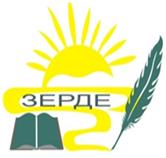 Учебный центр "Зерде"Учебный центр "Зерде"Учебный центр "Зерде"Учебный центр "Зерде"Учебный центр "Зерде"Учебный центр "Зерде"Учебный центр "Зерде"Учебный центр "Зерде"Экзаменационный билетЭкзаменационный билетЭкзаменационный билетЭкзаменационный билетЭкзаменационный билетЭкзаменационный билетЭкзаменационный билетЭкзаменационный билетЭкзаменационный билетЭкзаменационный билетЭкзаменационный билетЭкзаменационный билетЭкзаменационный билетЭкзаменационный билетЭкзаменационный билетЭкзаменационный билетЭкзаменационный билетЭкзаменационный билетЭкзаменационный билетЭкзаменационный билетЭкзаменационный билетЭкзаменационный билетЭкзаменационный билетЭкзаменационный билетЭкзаменационный билетЭкзаменационный билетЭкзаменационный билетЭкзаменационный билетЭкзаменационный билетЭкзаменационный билетЭкзаменационный билетЭкзаменационный билетФинансовый учет и отчетность по международным стандартам финансовой отчетности Финансовый учет и отчетность по международным стандартам финансовой отчетности Финансовый учет и отчетность по международным стандартам финансовой отчетности Финансовый учет и отчетность по международным стандартам финансовой отчетности Финансовый учет и отчетность по международным стандартам финансовой отчетности Финансовый учет и отчетность по международным стандартам финансовой отчетности Финансовый учет и отчетность по международным стандартам финансовой отчетности Финансовый учет и отчетность по международным стандартам финансовой отчетности Финансовый учет и отчетность по международным стандартам финансовой отчетности Финансовый учет и отчетность по международным стандартам финансовой отчетности Финансовый учет и отчетность по международным стандартам финансовой отчетности Финансовый учет и отчетность по международным стандартам финансовой отчетности Финансовый учет и отчетность по международным стандартам финансовой отчетности Финансовый учет и отчетность по международным стандартам финансовой отчетности Финансовый учет и отчетность по международным стандартам финансовой отчетности Финансовый учет и отчетность по международным стандартам финансовой отчетности Финансовый учет и отчетность по международным стандартам финансовой отчетности Финансовый учет и отчетность по международным стандартам финансовой отчетности Финансовый учет и отчетность по международным стандартам финансовой отчетности Финансовый учет и отчетность по международным стандартам финансовой отчетности Финансовый учет и отчетность по международным стандартам финансовой отчетности Финансовый учет и отчетность по международным стандартам финансовой отчетности Финансовый учет и отчетность по международным стандартам финансовой отчетности Финансовый учет и отчетность по международным стандартам финансовой отчетности Финансовый учет и отчетность по международным стандартам финансовой отчетности Финансовый учет и отчетность по международным стандартам финансовой отчетности Финансовый учет и отчетность по международным стандартам финансовой отчетности Финансовый учет и отчетность по международным стандартам финансовой отчетности Финансовый учет и отчетность по международным стандартам финансовой отчетности Финансовый учет и отчетность по международным стандартам финансовой отчетности Финансовый учет и отчетность по международным стандартам финансовой отчетности Финансовый учет и отчетность по международным стандартам финансовой отчетности Вариант 1Вариант 1Вариант 1Вариант 1Вариант 1Вариант 1Вариант 1Вариант 1Вариант 1Вариант 1Вариант 1Вариант 1Вариант 1Вариант 1Вариант 1Вариант 1ИН _____________________________ИН _____________________________ИН _____________________________ИН _____________________________ИН _____________________________ИН _____________________________ИН _____________________________ИН _____________________________ИН _____________________________ИН _____________________________ИН _____________________________ИН _____________________________ИН _____________________________ИН _____________________________ИН _____________________________ИН _____________________________Астана 2022 г.Астана 2022 г.Астана 2022 г.Астана 2022 г.Астана 2022 г.Астана 2022 г.Астана 2022 г.Астана 2022 г.Астана 2022 г.Раздел 1Раздел 1Раздел 1Раздел 1Раздел 1Раздел 1Раздел 1Раздел 1Раздел 1Раздел 1Раздел 1Раздел 1Раздел 1Раздел 1Раздел 1Раздел 1Раздел 1Раздел 1Раздел 1Тестовые вопросыТестовые вопросыТестовые вопросыТестовые вопросыТестовые вопросыТестовые вопросыТестовые вопросыТестовые вопросыТестовые вопросыТестовые вопросыТестовые вопросыТестовые вопросыТестовые вопросыТестовые вопросыТестовые вопросыТестовые вопросыТестовые вопросыТестовые вопросыТестовые вопросы20 баллов.20 баллов.20 баллов.20 баллов.20 баллов.20 баллов.20 баллов.20 баллов.20 баллов.20 баллов.20 баллов.20 баллов.20 баллов.20 баллов.20 баллов.20 баллов.20 баллов.20 баллов.20 баллов.1.1.1.1.1.Если стоимость товара «А» на 1 января 2017года равна 10 000 тенге, на 31 января
2017года 14 000 тенге и себестоимость реализованного товара «А»  - 89 000 тенге, какова (для торгового предприятия) чистая стоимость товара «А», закупленного в течение января?Если стоимость товара «А» на 1 января 2017года равна 10 000 тенге, на 31 января
2017года 14 000 тенге и себестоимость реализованного товара «А»  - 89 000 тенге, какова (для торгового предприятия) чистая стоимость товара «А», закупленного в течение января?Если стоимость товара «А» на 1 января 2017года равна 10 000 тенге, на 31 января
2017года 14 000 тенге и себестоимость реализованного товара «А»  - 89 000 тенге, какова (для торгового предприятия) чистая стоимость товара «А», закупленного в течение января?Если стоимость товара «А» на 1 января 2017года равна 10 000 тенге, на 31 января
2017года 14 000 тенге и себестоимость реализованного товара «А»  - 89 000 тенге, какова (для торгового предприятия) чистая стоимость товара «А», закупленного в течение января?Если стоимость товара «А» на 1 января 2017года равна 10 000 тенге, на 31 января
2017года 14 000 тенге и себестоимость реализованного товара «А»  - 89 000 тенге, какова (для торгового предприятия) чистая стоимость товара «А», закупленного в течение января?Если стоимость товара «А» на 1 января 2017года равна 10 000 тенге, на 31 января
2017года 14 000 тенге и себестоимость реализованного товара «А»  - 89 000 тенге, какова (для торгового предприятия) чистая стоимость товара «А», закупленного в течение января?Если стоимость товара «А» на 1 января 2017года равна 10 000 тенге, на 31 января
2017года 14 000 тенге и себестоимость реализованного товара «А»  - 89 000 тенге, какова (для торгового предприятия) чистая стоимость товара «А», закупленного в течение января?Если стоимость товара «А» на 1 января 2017года равна 10 000 тенге, на 31 января
2017года 14 000 тенге и себестоимость реализованного товара «А»  - 89 000 тенге, какова (для торгового предприятия) чистая стоимость товара «А», закупленного в течение января?Если стоимость товара «А» на 1 января 2017года равна 10 000 тенге, на 31 января
2017года 14 000 тенге и себестоимость реализованного товара «А»  - 89 000 тенге, какова (для торгового предприятия) чистая стоимость товара «А», закупленного в течение января?Если стоимость товара «А» на 1 января 2017года равна 10 000 тенге, на 31 января
2017года 14 000 тенге и себестоимость реализованного товара «А»  - 89 000 тенге, какова (для торгового предприятия) чистая стоимость товара «А», закупленного в течение января?Если стоимость товара «А» на 1 января 2017года равна 10 000 тенге, на 31 января
2017года 14 000 тенге и себестоимость реализованного товара «А»  - 89 000 тенге, какова (для торгового предприятия) чистая стоимость товара «А», закупленного в течение января?Если стоимость товара «А» на 1 января 2017года равна 10 000 тенге, на 31 января
2017года 14 000 тенге и себестоимость реализованного товара «А»  - 89 000 тенге, какова (для торгового предприятия) чистая стоимость товара «А», закупленного в течение января?Если стоимость товара «А» на 1 января 2017года равна 10 000 тенге, на 31 января
2017года 14 000 тенге и себестоимость реализованного товара «А»  - 89 000 тенге, какова (для торгового предприятия) чистая стоимость товара «А», закупленного в течение января?Если стоимость товара «А» на 1 января 2017года равна 10 000 тенге, на 31 января
2017года 14 000 тенге и себестоимость реализованного товара «А»  - 89 000 тенге, какова (для торгового предприятия) чистая стоимость товара «А», закупленного в течение января?Если стоимость товара «А» на 1 января 2017года равна 10 000 тенге, на 31 января
2017года 14 000 тенге и себестоимость реализованного товара «А»  - 89 000 тенге, какова (для торгового предприятия) чистая стоимость товара «А», закупленного в течение января?Если стоимость товара «А» на 1 января 2017года равна 10 000 тенге, на 31 января
2017года 14 000 тенге и себестоимость реализованного товара «А»  - 89 000 тенге, какова (для торгового предприятия) чистая стоимость товара «А», закупленного в течение января?Если стоимость товара «А» на 1 января 2017года равна 10 000 тенге, на 31 января
2017года 14 000 тенге и себестоимость реализованного товара «А»  - 89 000 тенге, какова (для торгового предприятия) чистая стоимость товара «А», закупленного в течение января?Если стоимость товара «А» на 1 января 2017года равна 10 000 тенге, на 31 января
2017года 14 000 тенге и себестоимость реализованного товара «А»  - 89 000 тенге, какова (для торгового предприятия) чистая стоимость товара «А», закупленного в течение января?Если стоимость товара «А» на 1 января 2017года равна 10 000 тенге, на 31 января
2017года 14 000 тенге и себестоимость реализованного товара «А»  - 89 000 тенге, какова (для торгового предприятия) чистая стоимость товара «А», закупленного в течение января?Если стоимость товара «А» на 1 января 2017года равна 10 000 тенге, на 31 января
2017года 14 000 тенге и себестоимость реализованного товара «А»  - 89 000 тенге, какова (для торгового предприятия) чистая стоимость товара «А», закупленного в течение января?Если стоимость товара «А» на 1 января 2017года равна 10 000 тенге, на 31 января
2017года 14 000 тенге и себестоимость реализованного товара «А»  - 89 000 тенге, какова (для торгового предприятия) чистая стоимость товара «А», закупленного в течение января?Если стоимость товара «А» на 1 января 2017года равна 10 000 тенге, на 31 января
2017года 14 000 тенге и себестоимость реализованного товара «А»  - 89 000 тенге, какова (для торгового предприятия) чистая стоимость товара «А», закупленного в течение января?Если стоимость товара «А» на 1 января 2017года равна 10 000 тенге, на 31 января
2017года 14 000 тенге и себестоимость реализованного товара «А»  - 89 000 тенге, какова (для торгового предприятия) чистая стоимость товара «А», закупленного в течение января?Если стоимость товара «А» на 1 января 2017года равна 10 000 тенге, на 31 января
2017года 14 000 тенге и себестоимость реализованного товара «А»  - 89 000 тенге, какова (для торгового предприятия) чистая стоимость товара «А», закупленного в течение января?Если стоимость товара «А» на 1 января 2017года равна 10 000 тенге, на 31 января
2017года 14 000 тенге и себестоимость реализованного товара «А»  - 89 000 тенге, какова (для торгового предприятия) чистая стоимость товара «А», закупленного в течение января?Если стоимость товара «А» на 1 января 2017года равна 10 000 тенге, на 31 января
2017года 14 000 тенге и себестоимость реализованного товара «А»  - 89 000 тенге, какова (для торгового предприятия) чистая стоимость товара «А», закупленного в течение января?A.A.A.A.85 000 тенге85 000 тенге85 000 тенге85 000 тенгеB.B.B.B.93 000 тенге93 000 тенге93 000 тенге93 000 тенгеC.C.C.C.97 000 тенге97 000 тенге97 000 тенге97 000 тенгеD.D.D.D.113 000 тенге113 000 тенге113 000 тенге113 000 тенге2.2.2.2.2.Косвенный метод представления данных о движении денежных средств - это метод:Косвенный метод представления данных о движении денежных средств - это метод:Косвенный метод представления данных о движении денежных средств - это метод:Косвенный метод представления данных о движении денежных средств - это метод:Косвенный метод представления данных о движении денежных средств - это метод:Косвенный метод представления данных о движении денежных средств - это метод:Косвенный метод представления данных о движении денежных средств - это метод:Косвенный метод представления данных о движении денежных средств - это метод:Косвенный метод представления данных о движении денежных средств - это метод:Косвенный метод представления данных о движении денежных средств - это метод:Косвенный метод представления данных о движении денежных средств - это метод:Косвенный метод представления данных о движении денежных средств - это метод:Косвенный метод представления данных о движении денежных средств - это метод:Косвенный метод представления данных о движении денежных средств - это метод:Косвенный метод представления данных о движении денежных средств - это метод:Косвенный метод представления данных о движении денежных средств - это метод:Косвенный метод представления данных о движении денежных средств - это метод:Косвенный метод представления данных о движении денежных средств - это метод:Косвенный метод представления данных о движении денежных средств - это метод:Косвенный метод представления данных о движении денежных средств - это метод:Косвенный метод представления данных о движении денежных средств - это метод:Косвенный метод представления данных о движении денежных средств - это метод:Косвенный метод представления данных о движении денежных средств - это метод:Косвенный метод представления данных о движении денежных средств - это метод:Косвенный метод представления данных о движении денежных средств - это метод:Косвенный метод представления данных о движении денежных средств - это метод:Косвенный метод представления данных о движении денежных средств - это метод:Косвенный метод представления данных о движении денежных средств - это метод:Косвенный метод представления данных о движении денежных средств - это метод:Косвенный метод представления данных о движении денежных средств - это метод:Косвенный метод представления данных о движении денежных средств - это метод:Косвенный метод представления данных о движении денежных средств - это метод:Косвенный метод представления данных о движении денежных средств - это метод:Косвенный метод представления данных о движении денежных средств - это метод:Косвенный метод представления данных о движении денежных средств - это метод:Косвенный метод представления данных о движении денежных средств - это метод:Косвенный метод представления данных о движении денежных средств - это метод:Косвенный метод представления данных о движении денежных средств - это метод:Косвенный метод представления данных о движении денежных средств - это метод:Косвенный метод представления данных о движении денежных средств - это метод:A.A.A.A.при котором раскрывается информация об основных видах валовых денежных поступленийпри котором раскрывается информация об основных видах валовых денежных поступленийпри котором раскрывается информация об основных видах валовых денежных поступленийпри котором раскрывается информация об основных видах валовых денежных поступленийB.B.B.B.при котором раскрывается информация об основных видах валовых денежных поступлений и выплатпри котором раскрывается информация об основных видах валовых денежных поступлений и выплатпри котором раскрывается информация об основных видах валовых денежных поступлений и выплатпри котором раскрывается информация об основных видах валовых денежных поступлений и выплатC.C.C.C.при котором чистая прибыль или убыток корректируется с учетом операций неденежного характера, любых отложенных или начисленных прошлых или будущих денежных поступлений или платежейпри котором чистая прибыль или убыток корректируется с учетом операций неденежного характера, любых отложенных или начисленных прошлых или будущих денежных поступлений или платежейпри котором чистая прибыль или убыток корректируется с учетом операций неденежного характера, любых отложенных или начисленных прошлых или будущих денежных поступлений или платежейпри котором чистая прибыль или убыток корректируется с учетом операций неденежного характера, любых отложенных или начисленных прошлых или будущих денежных поступлений или платежейD.D.D.D.все указанные ответы невернывсе указанные ответы невернывсе указанные ответы невернывсе указанные ответы неверны3.3.3.3.3.Индивидуальный  предприниматель  устанавливает  цены  в  размере  двойной себестоимости. Все покупатели сразу оплачивают приобретенные товары в кассу. Информация об операциях за март 2017г. приведена ниже:   Какое из следующих событий само по себе могло привести к таким показателям?5 000 тенге были украдены из кассы до того, как выручка была сдана в банкИмело место воровство товаров себестоимостью 5 000 тенгеИмело место воровство товаров себестоимостью 2 500 тенгеЧасть товаров было подано по себестоимости, составлявшей 2 500 тенгеИндивидуальный  предприниматель  устанавливает  цены  в  размере  двойной себестоимости. Все покупатели сразу оплачивают приобретенные товары в кассу. Информация об операциях за март 2017г. приведена ниже:   Какое из следующих событий само по себе могло привести к таким показателям?5 000 тенге были украдены из кассы до того, как выручка была сдана в банкИмело место воровство товаров себестоимостью 5 000 тенгеИмело место воровство товаров себестоимостью 2 500 тенгеЧасть товаров было подано по себестоимости, составлявшей 2 500 тенгеИндивидуальный  предприниматель  устанавливает  цены  в  размере  двойной себестоимости. Все покупатели сразу оплачивают приобретенные товары в кассу. Информация об операциях за март 2017г. приведена ниже:   Какое из следующих событий само по себе могло привести к таким показателям?5 000 тенге были украдены из кассы до того, как выручка была сдана в банкИмело место воровство товаров себестоимостью 5 000 тенгеИмело место воровство товаров себестоимостью 2 500 тенгеЧасть товаров было подано по себестоимости, составлявшей 2 500 тенгеИндивидуальный  предприниматель  устанавливает  цены  в  размере  двойной себестоимости. Все покупатели сразу оплачивают приобретенные товары в кассу. Информация об операциях за март 2017г. приведена ниже:   Какое из следующих событий само по себе могло привести к таким показателям?5 000 тенге были украдены из кассы до того, как выручка была сдана в банкИмело место воровство товаров себестоимостью 5 000 тенгеИмело место воровство товаров себестоимостью 2 500 тенгеЧасть товаров было подано по себестоимости, составлявшей 2 500 тенгеИндивидуальный  предприниматель  устанавливает  цены  в  размере  двойной себестоимости. Все покупатели сразу оплачивают приобретенные товары в кассу. Информация об операциях за март 2017г. приведена ниже:   Какое из следующих событий само по себе могло привести к таким показателям?5 000 тенге были украдены из кассы до того, как выручка была сдана в банкИмело место воровство товаров себестоимостью 5 000 тенгеИмело место воровство товаров себестоимостью 2 500 тенгеЧасть товаров было подано по себестоимости, составлявшей 2 500 тенгеИндивидуальный  предприниматель  устанавливает  цены  в  размере  двойной себестоимости. Все покупатели сразу оплачивают приобретенные товары в кассу. Информация об операциях за март 2017г. приведена ниже:   Какое из следующих событий само по себе могло привести к таким показателям?5 000 тенге были украдены из кассы до того, как выручка была сдана в банкИмело место воровство товаров себестоимостью 5 000 тенгеИмело место воровство товаров себестоимостью 2 500 тенгеЧасть товаров было подано по себестоимости, составлявшей 2 500 тенгеИндивидуальный  предприниматель  устанавливает  цены  в  размере  двойной себестоимости. Все покупатели сразу оплачивают приобретенные товары в кассу. Информация об операциях за март 2017г. приведена ниже:   Какое из следующих событий само по себе могло привести к таким показателям?5 000 тенге были украдены из кассы до того, как выручка была сдана в банкИмело место воровство товаров себестоимостью 5 000 тенгеИмело место воровство товаров себестоимостью 2 500 тенгеЧасть товаров было подано по себестоимости, составлявшей 2 500 тенгеИндивидуальный  предприниматель  устанавливает  цены  в  размере  двойной себестоимости. Все покупатели сразу оплачивают приобретенные товары в кассу. Информация об операциях за март 2017г. приведена ниже:   Какое из следующих событий само по себе могло привести к таким показателям?5 000 тенге были украдены из кассы до того, как выручка была сдана в банкИмело место воровство товаров себестоимостью 5 000 тенгеИмело место воровство товаров себестоимостью 2 500 тенгеЧасть товаров было подано по себестоимости, составлявшей 2 500 тенгеИндивидуальный  предприниматель  устанавливает  цены  в  размере  двойной себестоимости. Все покупатели сразу оплачивают приобретенные товары в кассу. Информация об операциях за март 2017г. приведена ниже:   Какое из следующих событий само по себе могло привести к таким показателям?5 000 тенге были украдены из кассы до того, как выручка была сдана в банкИмело место воровство товаров себестоимостью 5 000 тенгеИмело место воровство товаров себестоимостью 2 500 тенгеЧасть товаров было подано по себестоимости, составлявшей 2 500 тенгеИндивидуальный  предприниматель  устанавливает  цены  в  размере  двойной себестоимости. Все покупатели сразу оплачивают приобретенные товары в кассу. Информация об операциях за март 2017г. приведена ниже:   Какое из следующих событий само по себе могло привести к таким показателям?5 000 тенге были украдены из кассы до того, как выручка была сдана в банкИмело место воровство товаров себестоимостью 5 000 тенгеИмело место воровство товаров себестоимостью 2 500 тенгеЧасть товаров было подано по себестоимости, составлявшей 2 500 тенгеИндивидуальный  предприниматель  устанавливает  цены  в  размере  двойной себестоимости. Все покупатели сразу оплачивают приобретенные товары в кассу. Информация об операциях за март 2017г. приведена ниже:   Какое из следующих событий само по себе могло привести к таким показателям?5 000 тенге были украдены из кассы до того, как выручка была сдана в банкИмело место воровство товаров себестоимостью 5 000 тенгеИмело место воровство товаров себестоимостью 2 500 тенгеЧасть товаров было подано по себестоимости, составлявшей 2 500 тенгеИндивидуальный  предприниматель  устанавливает  цены  в  размере  двойной себестоимости. Все покупатели сразу оплачивают приобретенные товары в кассу. Информация об операциях за март 2017г. приведена ниже:   Какое из следующих событий само по себе могло привести к таким показателям?5 000 тенге были украдены из кассы до того, как выручка была сдана в банкИмело место воровство товаров себестоимостью 5 000 тенгеИмело место воровство товаров себестоимостью 2 500 тенгеЧасть товаров было подано по себестоимости, составлявшей 2 500 тенгеИндивидуальный  предприниматель  устанавливает  цены  в  размере  двойной себестоимости. Все покупатели сразу оплачивают приобретенные товары в кассу. Информация об операциях за март 2017г. приведена ниже:   Какое из следующих событий само по себе могло привести к таким показателям?5 000 тенге были украдены из кассы до того, как выручка была сдана в банкИмело место воровство товаров себестоимостью 5 000 тенгеИмело место воровство товаров себестоимостью 2 500 тенгеЧасть товаров было подано по себестоимости, составлявшей 2 500 тенгеИндивидуальный  предприниматель  устанавливает  цены  в  размере  двойной себестоимости. Все покупатели сразу оплачивают приобретенные товары в кассу. Информация об операциях за март 2017г. приведена ниже:   Какое из следующих событий само по себе могло привести к таким показателям?5 000 тенге были украдены из кассы до того, как выручка была сдана в банкИмело место воровство товаров себестоимостью 5 000 тенгеИмело место воровство товаров себестоимостью 2 500 тенгеЧасть товаров было подано по себестоимости, составлявшей 2 500 тенгеИндивидуальный  предприниматель  устанавливает  цены  в  размере  двойной себестоимости. Все покупатели сразу оплачивают приобретенные товары в кассу. Информация об операциях за март 2017г. приведена ниже:   Какое из следующих событий само по себе могло привести к таким показателям?5 000 тенге были украдены из кассы до того, как выручка была сдана в банкИмело место воровство товаров себестоимостью 5 000 тенгеИмело место воровство товаров себестоимостью 2 500 тенгеЧасть товаров было подано по себестоимости, составлявшей 2 500 тенгеИндивидуальный  предприниматель  устанавливает  цены  в  размере  двойной себестоимости. Все покупатели сразу оплачивают приобретенные товары в кассу. Информация об операциях за март 2017г. приведена ниже:   Какое из следующих событий само по себе могло привести к таким показателям?5 000 тенге были украдены из кассы до того, как выручка была сдана в банкИмело место воровство товаров себестоимостью 5 000 тенгеИмело место воровство товаров себестоимостью 2 500 тенгеЧасть товаров было подано по себестоимости, составлявшей 2 500 тенгеИндивидуальный  предприниматель  устанавливает  цены  в  размере  двойной себестоимости. Все покупатели сразу оплачивают приобретенные товары в кассу. Информация об операциях за март 2017г. приведена ниже:   Какое из следующих событий само по себе могло привести к таким показателям?5 000 тенге были украдены из кассы до того, как выручка была сдана в банкИмело место воровство товаров себестоимостью 5 000 тенгеИмело место воровство товаров себестоимостью 2 500 тенгеЧасть товаров было подано по себестоимости, составлявшей 2 500 тенгеИндивидуальный  предприниматель  устанавливает  цены  в  размере  двойной себестоимости. Все покупатели сразу оплачивают приобретенные товары в кассу. Информация об операциях за март 2017г. приведена ниже:   Какое из следующих событий само по себе могло привести к таким показателям?5 000 тенге были украдены из кассы до того, как выручка была сдана в банкИмело место воровство товаров себестоимостью 5 000 тенгеИмело место воровство товаров себестоимостью 2 500 тенгеЧасть товаров было подано по себестоимости, составлявшей 2 500 тенгеИндивидуальный  предприниматель  устанавливает  цены  в  размере  двойной себестоимости. Все покупатели сразу оплачивают приобретенные товары в кассу. Информация об операциях за март 2017г. приведена ниже:   Какое из следующих событий само по себе могло привести к таким показателям?5 000 тенге были украдены из кассы до того, как выручка была сдана в банкИмело место воровство товаров себестоимостью 5 000 тенгеИмело место воровство товаров себестоимостью 2 500 тенгеЧасть товаров было подано по себестоимости, составлявшей 2 500 тенгеИндивидуальный  предприниматель  устанавливает  цены  в  размере  двойной себестоимости. Все покупатели сразу оплачивают приобретенные товары в кассу. Информация об операциях за март 2017г. приведена ниже:   Какое из следующих событий само по себе могло привести к таким показателям?5 000 тенге были украдены из кассы до того, как выручка была сдана в банкИмело место воровство товаров себестоимостью 5 000 тенгеИмело место воровство товаров себестоимостью 2 500 тенгеЧасть товаров было подано по себестоимости, составлявшей 2 500 тенгеA.A.A.A.A.1 и 2 1 и 2 1 и 2 B.B.B.B.B.1 и 3 1 и 3 1 и 3 C.C.C.C.C.2 и 4 2 и 4 2 и 4 D.D.D.D.D.3 и 43 и 43 и 44.4.4.4.МСФО (IAS)10 определяет период, в течение которого происходят события после отчетной даты, как начинающийся немедленно после отчетной даты, и оканчивающийся на дату: МСФО (IAS)10 определяет период, в течение которого происходят события после отчетной даты, как начинающийся немедленно после отчетной даты, и оканчивающийся на дату: МСФО (IAS)10 определяет период, в течение которого происходят события после отчетной даты, как начинающийся немедленно после отчетной даты, и оканчивающийся на дату: МСФО (IAS)10 определяет период, в течение которого происходят события после отчетной даты, как начинающийся немедленно после отчетной даты, и оканчивающийся на дату: МСФО (IAS)10 определяет период, в течение которого происходят события после отчетной даты, как начинающийся немедленно после отчетной даты, и оканчивающийся на дату: МСФО (IAS)10 определяет период, в течение которого происходят события после отчетной даты, как начинающийся немедленно после отчетной даты, и оканчивающийся на дату: МСФО (IAS)10 определяет период, в течение которого происходят события после отчетной даты, как начинающийся немедленно после отчетной даты, и оканчивающийся на дату: МСФО (IAS)10 определяет период, в течение которого происходят события после отчетной даты, как начинающийся немедленно после отчетной даты, и оканчивающийся на дату: МСФО (IAS)10 определяет период, в течение которого происходят события после отчетной даты, как начинающийся немедленно после отчетной даты, и оканчивающийся на дату: МСФО (IAS)10 определяет период, в течение которого происходят события после отчетной даты, как начинающийся немедленно после отчетной даты, и оканчивающийся на дату: МСФО (IAS)10 определяет период, в течение которого происходят события после отчетной даты, как начинающийся немедленно после отчетной даты, и оканчивающийся на дату: МСФО (IAS)10 определяет период, в течение которого происходят события после отчетной даты, как начинающийся немедленно после отчетной даты, и оканчивающийся на дату: МСФО (IAS)10 определяет период, в течение которого происходят события после отчетной даты, как начинающийся немедленно после отчетной даты, и оканчивающийся на дату: МСФО (IAS)10 определяет период, в течение которого происходят события после отчетной даты, как начинающийся немедленно после отчетной даты, и оканчивающийся на дату: МСФО (IAS)10 определяет период, в течение которого происходят события после отчетной даты, как начинающийся немедленно после отчетной даты, и оканчивающийся на дату: МСФО (IAS)10 определяет период, в течение которого происходят события после отчетной даты, как начинающийся немедленно после отчетной даты, и оканчивающийся на дату: МСФО (IAS)10 определяет период, в течение которого происходят события после отчетной даты, как начинающийся немедленно после отчетной даты, и оканчивающийся на дату: МСФО (IAS)10 определяет период, в течение которого происходят события после отчетной даты, как начинающийся немедленно после отчетной даты, и оканчивающийся на дату: МСФО (IAS)10 определяет период, в течение которого происходят события после отчетной даты, как начинающийся немедленно после отчетной даты, и оканчивающийся на дату: МСФО (IAS)10 определяет период, в течение которого происходят события после отчетной даты, как начинающийся немедленно после отчетной даты, и оканчивающийся на дату: МСФО (IAS)10 определяет период, в течение которого происходят события после отчетной даты, как начинающийся немедленно после отчетной даты, и оканчивающийся на дату: МСФО (IAS)10 определяет период, в течение которого происходят события после отчетной даты, как начинающийся немедленно после отчетной даты, и оканчивающийся на дату: МСФО (IAS)10 определяет период, в течение которого происходят события после отчетной даты, как начинающийся немедленно после отчетной даты, и оканчивающийся на дату: МСФО (IAS)10 определяет период, в течение которого происходят события после отчетной даты, как начинающийся немедленно после отчетной даты, и оканчивающийся на дату: МСФО (IAS)10 определяет период, в течение которого происходят события после отчетной даты, как начинающийся немедленно после отчетной даты, и оканчивающийся на дату: МСФО (IAS)10 определяет период, в течение которого происходят события после отчетной даты, как начинающийся немедленно после отчетной даты, и оканчивающийся на дату: МСФО (IAS)10 определяет период, в течение которого происходят события после отчетной даты, как начинающийся немедленно после отчетной даты, и оканчивающийся на дату: МСФО (IAS)10 определяет период, в течение которого происходят события после отчетной даты, как начинающийся немедленно после отчетной даты, и оканчивающийся на дату: МСФО (IAS)10 определяет период, в течение которого происходят события после отчетной даты, как начинающийся немедленно после отчетной даты, и оканчивающийся на дату: МСФО (IAS)10 определяет период, в течение которого происходят события после отчетной даты, как начинающийся немедленно после отчетной даты, и оканчивающийся на дату: МСФО (IAS)10 определяет период, в течение которого происходят события после отчетной даты, как начинающийся немедленно после отчетной даты, и оканчивающийся на дату: МСФО (IAS)10 определяет период, в течение которого происходят события после отчетной даты, как начинающийся немедленно после отчетной даты, и оканчивающийся на дату: МСФО (IAS)10 определяет период, в течение которого происходят события после отчетной даты, как начинающийся немедленно после отчетной даты, и оканчивающийся на дату: МСФО (IAS)10 определяет период, в течение которого происходят события после отчетной даты, как начинающийся немедленно после отчетной даты, и оканчивающийся на дату: МСФО (IAS)10 определяет период, в течение которого происходят события после отчетной даты, как начинающийся немедленно после отчетной даты, и оканчивающийся на дату: МСФО (IAS)10 определяет период, в течение которого происходят события после отчетной даты, как начинающийся немедленно после отчетной даты, и оканчивающийся на дату: A.A.A.Представления финансовой отчетности.Представления финансовой отчетности.Представления финансовой отчетности.Представления финансовой отчетности.Представления финансовой отчетности.Представления финансовой отчетности.B.B.B.Утверждения финансовой отчетности.Утверждения финансовой отчетности.Утверждения финансовой отчетности.Утверждения финансовой отчетности.Утверждения финансовой отчетности.Утверждения финансовой отчетности.C.C.C.Опубликования финансовой отчетности.Опубликования финансовой отчетности.Опубликования финансовой отчетности.Опубликования финансовой отчетности.Опубликования финансовой отчетности.Опубликования финансовой отчетности.D.D.D.Согласование финансовой отчетности Согласование финансовой отчетности Согласование финансовой отчетности Согласование финансовой отчетности Согласование финансовой отчетности Согласование финансовой отчетности 5.5.5.5.Временные разницы могут представлять собой:Временные разницы могут представлять собой:Временные разницы могут представлять собой:Временные разницы могут представлять собой:Временные разницы могут представлять собой:Временные разницы могут представлять собой:Временные разницы могут представлять собой:Временные разницы могут представлять собой:Временные разницы могут представлять собой:Временные разницы могут представлять собой:Временные разницы могут представлять собой:Временные разницы могут представлять собой:Временные разницы могут представлять собой:Временные разницы могут представлять собой:Временные разницы могут представлять собой:Временные разницы могут представлять собой:Временные разницы могут представлять собой:Временные разницы могут представлять собой:Временные разницы могут представлять собой:Временные разницы могут представлять собой:Временные разницы могут представлять собой:Временные разницы могут представлять собой:Временные разницы могут представлять собой:Временные разницы могут представлять собой:из приведенных ниже разниц, скорее всего,  не является временной?из приведенных ниже разниц, скорее всего,  не является временной?из приведенных ниже разниц, скорее всего,  не является временной?из приведенных ниже разниц, скорее всего,  не является временной?из приведенных ниже разниц, скорее всего,  не является временной?из приведенных ниже разниц, скорее всего,  не является временной?из приведенных ниже разниц, скорее всего,  не является временной?Временные разницы могут представлять собой:Временные разницы могут представлять собой:Временные разницы могут представлять собой:Временные разницы могут представлять собой:Временные разницы могут представлять собой:Временные разницы могут представлять собой:Временные разницы могут представлять собой:Временные разницы могут представлять собой:Временные разницы могут представлять собой:Временные разницы могут представлять собой:Временные разницы могут представлять собой:Временные разницы могут представлять собой:ая из приведенных ниже разниц, скорее всего,  не является временной?ая из приведенных ниже разниц, скорее всего,  не является временной?ая из приведенных ниже разниц, скорее всего,  не является временной?ая из приведенных ниже разниц, скорее всего,  не является временной?ая из приведенных ниже разниц, скорее всего,  не является временной?ая из приведенных ниже разниц, скорее всего,  не является временной?ая из приведенных ниже разниц, скорее всего,  не является временной?Временные разницы могут представлять собой:Временные разницы могут представлять собой:Временные разницы могут представлять собой:Временные разницы могут представлять собой:Временные разницы могут представлять собой:Временные разницы могут представлять собой:Временные разницы могут представлять собой:Временные разницы могут представлять собой:Временные разницы могут представлять собой:Временные разницы могут представлять собой:Временные разницы могут представлять собой:Временные разницы могут представлять собой:A.A.A.налогооблагаемые временные разницы;налогооблагаемые временные разницы;налогооблагаемые временные разницы;налогооблагаемые временные разницы;налогооблагаемые временные разницы;B.B.B.вычитаемые временные разницы;вычитаемые временные разницы;вычитаемые временные разницы;вычитаемые временные разницы;вычитаемые временные разницы;C.C.C.налогооблагаемые временные разницы или вычитаемые временные разницы;налогооблагаемые временные разницы или вычитаемые временные разницы;налогооблагаемые временные разницы или вычитаемые временные разницы;налогооблагаемые временные разницы или вычитаемые временные разницы;налогооблагаемые временные разницы или вычитаемые временные разницы;D.D.D.переменные разницы.переменные разницы.переменные разницы.переменные разницы.переменные разницы.6.6.6.6.Когда основные средства приобретаются на условиях отсрочки платежа на период, превышающий обычные условия кредитования, любая дополнительная оплата сверх цены актива учитывается как:Когда основные средства приобретаются на условиях отсрочки платежа на период, превышающий обычные условия кредитования, любая дополнительная оплата сверх цены актива учитывается как:Когда основные средства приобретаются на условиях отсрочки платежа на период, превышающий обычные условия кредитования, любая дополнительная оплата сверх цены актива учитывается как:Когда основные средства приобретаются на условиях отсрочки платежа на период, превышающий обычные условия кредитования, любая дополнительная оплата сверх цены актива учитывается как:Когда основные средства приобретаются на условиях отсрочки платежа на период, превышающий обычные условия кредитования, любая дополнительная оплата сверх цены актива учитывается как:Когда основные средства приобретаются на условиях отсрочки платежа на период, превышающий обычные условия кредитования, любая дополнительная оплата сверх цены актива учитывается как:Когда основные средства приобретаются на условиях отсрочки платежа на период, превышающий обычные условия кредитования, любая дополнительная оплата сверх цены актива учитывается как:Когда основные средства приобретаются на условиях отсрочки платежа на период, превышающий обычные условия кредитования, любая дополнительная оплата сверх цены актива учитывается как:Когда основные средства приобретаются на условиях отсрочки платежа на период, превышающий обычные условия кредитования, любая дополнительная оплата сверх цены актива учитывается как:Когда основные средства приобретаются на условиях отсрочки платежа на период, превышающий обычные условия кредитования, любая дополнительная оплата сверх цены актива учитывается как:Когда основные средства приобретаются на условиях отсрочки платежа на период, превышающий обычные условия кредитования, любая дополнительная оплата сверх цены актива учитывается как:Когда основные средства приобретаются на условиях отсрочки платежа на период, превышающий обычные условия кредитования, любая дополнительная оплата сверх цены актива учитывается как:Когда основные средства приобретаются на условиях отсрочки платежа на период, превышающий обычные условия кредитования, любая дополнительная оплата сверх цены актива учитывается как:Когда основные средства приобретаются на условиях отсрочки платежа на период, превышающий обычные условия кредитования, любая дополнительная оплата сверх цены актива учитывается как:Когда основные средства приобретаются на условиях отсрочки платежа на период, превышающий обычные условия кредитования, любая дополнительная оплата сверх цены актива учитывается как:Когда основные средства приобретаются на условиях отсрочки платежа на период, превышающий обычные условия кредитования, любая дополнительная оплата сверх цены актива учитывается как:Когда основные средства приобретаются на условиях отсрочки платежа на период, превышающий обычные условия кредитования, любая дополнительная оплата сверх цены актива учитывается как:Когда основные средства приобретаются на условиях отсрочки платежа на период, превышающий обычные условия кредитования, любая дополнительная оплата сверх цены актива учитывается как:Когда основные средства приобретаются на условиях отсрочки платежа на период, превышающий обычные условия кредитования, любая дополнительная оплата сверх цены актива учитывается как:Когда основные средства приобретаются на условиях отсрочки платежа на период, превышающий обычные условия кредитования, любая дополнительная оплата сверх цены актива учитывается как:Когда основные средства приобретаются на условиях отсрочки платежа на период, превышающий обычные условия кредитования, любая дополнительная оплата сверх цены актива учитывается как:Когда основные средства приобретаются на условиях отсрочки платежа на период, превышающий обычные условия кредитования, любая дополнительная оплата сверх цены актива учитывается как:Когда основные средства приобретаются на условиях отсрочки платежа на период, превышающий обычные условия кредитования, любая дополнительная оплата сверх цены актива учитывается как:Когда основные средства приобретаются на условиях отсрочки платежа на период, превышающий обычные условия кредитования, любая дополнительная оплата сверх цены актива учитывается как:Когда основные средства приобретаются на условиях отсрочки платежа на период, превышающий обычные условия кредитования, любая дополнительная оплата сверх цены актива учитывается как:Когда основные средства приобретаются на условиях отсрочки платежа на период, превышающий обычные условия кредитования, любая дополнительная оплата сверх цены актива учитывается как:Когда основные средства приобретаются на условиях отсрочки платежа на период, превышающий обычные условия кредитования, любая дополнительная оплата сверх цены актива учитывается как:Когда основные средства приобретаются на условиях отсрочки платежа на период, превышающий обычные условия кредитования, любая дополнительная оплата сверх цены актива учитывается как:Когда основные средства приобретаются на условиях отсрочки платежа на период, превышающий обычные условия кредитования, любая дополнительная оплата сверх цены актива учитывается как:Когда основные средства приобретаются на условиях отсрочки платежа на период, превышающий обычные условия кредитования, любая дополнительная оплата сверх цены актива учитывается как:Когда основные средства приобретаются на условиях отсрочки платежа на период, превышающий обычные условия кредитования, любая дополнительная оплата сверх цены актива учитывается как:Когда основные средства приобретаются на условиях отсрочки платежа на период, превышающий обычные условия кредитования, любая дополнительная оплата сверх цены актива учитывается как:Когда основные средства приобретаются на условиях отсрочки платежа на период, превышающий обычные условия кредитования, любая дополнительная оплата сверх цены актива учитывается как:Когда основные средства приобретаются на условиях отсрочки платежа на период, превышающий обычные условия кредитования, любая дополнительная оплата сверх цены актива учитывается как:Когда основные средства приобретаются на условиях отсрочки платежа на период, превышающий обычные условия кредитования, любая дополнительная оплата сверх цены актива учитывается как:Когда основные средства приобретаются на условиях отсрочки платежа на период, превышающий обычные условия кредитования, любая дополнительная оплата сверх цены актива учитывается как:Когда основные средства приобретаются на условиях отсрочки платежа на период, превышающий обычные условия кредитования, любая дополнительная оплата сверх цены актива учитывается как:Когда основные средства приобретаются на условиях отсрочки платежа на период, превышающий обычные условия кредитования, любая дополнительная оплата сверх цены актива учитывается как:Когда основные средства приобретаются на условиях отсрочки платежа на период, превышающий обычные условия кредитования, любая дополнительная оплата сверх цены актива учитывается как:Когда основные средства приобретаются на условиях отсрочки платежа на период, превышающий обычные условия кредитования, любая дополнительная оплата сверх цены актива учитывается как:Когда основные средства приобретаются на условиях отсрочки платежа на период, превышающий обычные условия кредитования, любая дополнительная оплата сверх цены актива учитывается как:Когда основные средства приобретаются на условиях отсрочки платежа на период, превышающий обычные условия кредитования, любая дополнительная оплата сверх цены актива учитывается как:Когда основные средства приобретаются на условиях отсрочки платежа на период, превышающий обычные условия кредитования, любая дополнительная оплата сверх цены актива учитывается как:Когда основные средства приобретаются на условиях отсрочки платежа на период, превышающий обычные условия кредитования, любая дополнительная оплата сверх цены актива учитывается как:Когда основные средства приобретаются на условиях отсрочки платежа на период, превышающий обычные условия кредитования, любая дополнительная оплата сверх цены актива учитывается как:Когда основные средства приобретаются на условиях отсрочки платежа на период, превышающий обычные условия кредитования, любая дополнительная оплата сверх цены актива учитывается как:Когда основные средства приобретаются на условиях отсрочки платежа на период, превышающий обычные условия кредитования, любая дополнительная оплата сверх цены актива учитывается как:Когда основные средства приобретаются на условиях отсрочки платежа на период, превышающий обычные условия кредитования, любая дополнительная оплата сверх цены актива учитывается как:A.A.A.Стоимость основных средствСтоимость основных средствСтоимость основных средствСтоимость основных средствСтоимость основных средствСтоимость основных средствСтоимость основных средствB.B.B.Затраты по займамЗатраты по займамЗатраты по займамЗатраты по займамЗатраты по займамЗатраты по займамЗатраты по займамC.C.C.Затраты на ремонт и техническое обслуживание Затраты на ремонт и техническое обслуживание Затраты на ремонт и техническое обслуживание Затраты на ремонт и техническое обслуживание Затраты на ремонт и техническое обслуживание Затраты на ремонт и техническое обслуживание Затраты на ремонт и техническое обслуживание D.D.D.Балансовая стоимость Балансовая стоимость Балансовая стоимость Балансовая стоимость Балансовая стоимость Балансовая стоимость Балансовая стоимость 7.7.7.7.Гарантированные вознаграждения работникам:Гарантированные вознаграждения работникам:Гарантированные вознаграждения работникам:Гарантированные вознаграждения работникам:Гарантированные вознаграждения работникам:Гарантированные вознаграждения работникам:Гарантированные вознаграждения работникам:Гарантированные вознаграждения работникам:Гарантированные вознаграждения работникам:Гарантированные вознаграждения работникам:Гарантированные вознаграждения работникам:Гарантированные вознаграждения работникам:Гарантированные вознаграждения работникам:Гарантированные вознаграждения работникам:Гарантированные вознаграждения работникам:Гарантированные вознаграждения работникам:Гарантированные вознаграждения работникам:Гарантированные вознаграждения работникам:Гарантированные вознаграждения работникам:Гарантированные вознаграждения работникам:Гарантированные вознаграждения работникам:Гарантированные вознаграждения работникам:A.Это вознаграждения, которые зависят от будущей трудовой деятельности.Это вознаграждения, которые зависят от будущей трудовой деятельности.Это вознаграждения, которые зависят от будущей трудовой деятельности.Это вознаграждения, которые зависят от будущей трудовой деятельности.Это вознаграждения, которые зависят от будущей трудовой деятельности.Это вознаграждения, которые зависят от будущей трудовой деятельности.Это вознаграждения, которые зависят от будущей трудовой деятельности.B.Это вознаграждения, которые не зависят от будущей трудовой деятельности Это вознаграждения, которые не зависят от будущей трудовой деятельности Это вознаграждения, которые не зависят от будущей трудовой деятельности Это вознаграждения, которые не зависят от будущей трудовой деятельности Это вознаграждения, которые не зависят от будущей трудовой деятельности Это вознаграждения, которые не зависят от будущей трудовой деятельности Это вознаграждения, которые не зависят от будущей трудовой деятельности C.Вознаграждения гарантированные государством Вознаграждения гарантированные государством Вознаграждения гарантированные государством Вознаграждения гарантированные государством Вознаграждения гарантированные государством Вознаграждения гарантированные государством Вознаграждения гарантированные государством D.Любое из вышеперечисленного Любое из вышеперечисленного Любое из вышеперечисленного Любое из вышеперечисленного Любое из вышеперечисленного Любое из вышеперечисленного Любое из вышеперечисленного 8.8.8.8.«Размер будущих пенсионных вознаграждений для участника определяется размером взносов, уплачиваемых работодателем, участником или обеими сторонами, а также эффективностью деятельности фонда и доходностью его инвестиций». Это относится к:«Размер будущих пенсионных вознаграждений для участника определяется размером взносов, уплачиваемых работодателем, участником или обеими сторонами, а также эффективностью деятельности фонда и доходностью его инвестиций». Это относится к:«Размер будущих пенсионных вознаграждений для участника определяется размером взносов, уплачиваемых работодателем, участником или обеими сторонами, а также эффективностью деятельности фонда и доходностью его инвестиций». Это относится к:«Размер будущих пенсионных вознаграждений для участника определяется размером взносов, уплачиваемых работодателем, участником или обеими сторонами, а также эффективностью деятельности фонда и доходностью его инвестиций». Это относится к:«Размер будущих пенсионных вознаграждений для участника определяется размером взносов, уплачиваемых работодателем, участником или обеими сторонами, а также эффективностью деятельности фонда и доходностью его инвестиций». Это относится к:«Размер будущих пенсионных вознаграждений для участника определяется размером взносов, уплачиваемых работодателем, участником или обеими сторонами, а также эффективностью деятельности фонда и доходностью его инвестиций». Это относится к:«Размер будущих пенсионных вознаграждений для участника определяется размером взносов, уплачиваемых работодателем, участником или обеими сторонами, а также эффективностью деятельности фонда и доходностью его инвестиций». Это относится к:«Размер будущих пенсионных вознаграждений для участника определяется размером взносов, уплачиваемых работодателем, участником или обеими сторонами, а также эффективностью деятельности фонда и доходностью его инвестиций». Это относится к:«Размер будущих пенсионных вознаграждений для участника определяется размером взносов, уплачиваемых работодателем, участником или обеими сторонами, а также эффективностью деятельности фонда и доходностью его инвестиций». Это относится к:«Размер будущих пенсионных вознаграждений для участника определяется размером взносов, уплачиваемых работодателем, участником или обеими сторонами, а также эффективностью деятельности фонда и доходностью его инвестиций». Это относится к:«Размер будущих пенсионных вознаграждений для участника определяется размером взносов, уплачиваемых работодателем, участником или обеими сторонами, а также эффективностью деятельности фонда и доходностью его инвестиций». Это относится к:«Размер будущих пенсионных вознаграждений для участника определяется размером взносов, уплачиваемых работодателем, участником или обеими сторонами, а также эффективностью деятельности фонда и доходностью его инвестиций». Это относится к:«Размер будущих пенсионных вознаграждений для участника определяется размером взносов, уплачиваемых работодателем, участником или обеими сторонами, а также эффективностью деятельности фонда и доходностью его инвестиций». Это относится к:«Размер будущих пенсионных вознаграждений для участника определяется размером взносов, уплачиваемых работодателем, участником или обеими сторонами, а также эффективностью деятельности фонда и доходностью его инвестиций». Это относится к:«Размер будущих пенсионных вознаграждений для участника определяется размером взносов, уплачиваемых работодателем, участником или обеими сторонами, а также эффективностью деятельности фонда и доходностью его инвестиций». Это относится к:«Размер будущих пенсионных вознаграждений для участника определяется размером взносов, уплачиваемых работодателем, участником или обеими сторонами, а также эффективностью деятельности фонда и доходностью его инвестиций». Это относится к:«Размер будущих пенсионных вознаграждений для участника определяется размером взносов, уплачиваемых работодателем, участником или обеими сторонами, а также эффективностью деятельности фонда и доходностью его инвестиций». Это относится к:«Размер будущих пенсионных вознаграждений для участника определяется размером взносов, уплачиваемых работодателем, участником или обеими сторонами, а также эффективностью деятельности фонда и доходностью его инвестиций». Это относится к:«Размер будущих пенсионных вознаграждений для участника определяется размером взносов, уплачиваемых работодателем, участником или обеими сторонами, а также эффективностью деятельности фонда и доходностью его инвестиций». Это относится к:«Размер будущих пенсионных вознаграждений для участника определяется размером взносов, уплачиваемых работодателем, участником или обеими сторонами, а также эффективностью деятельности фонда и доходностью его инвестиций». Это относится к:«Размер будущих пенсионных вознаграждений для участника определяется размером взносов, уплачиваемых работодателем, участником или обеими сторонами, а также эффективностью деятельности фонда и доходностью его инвестиций». Это относится к:«Размер будущих пенсионных вознаграждений для участника определяется размером взносов, уплачиваемых работодателем, участником или обеими сторонами, а также эффективностью деятельности фонда и доходностью его инвестиций». Это относится к:«Размер будущих пенсионных вознаграждений для участника определяется размером взносов, уплачиваемых работодателем, участником или обеими сторонами, а также эффективностью деятельности фонда и доходностью его инвестиций». Это относится к:«Размер будущих пенсионных вознаграждений для участника определяется размером взносов, уплачиваемых работодателем, участником или обеими сторонами, а также эффективностью деятельности фонда и доходностью его инвестиций». Это относится к:«Размер будущих пенсионных вознаграждений для участника определяется размером взносов, уплачиваемых работодателем, участником или обеими сторонами, а также эффективностью деятельности фонда и доходностью его инвестиций». Это относится к:«Размер будущих пенсионных вознаграждений для участника определяется размером взносов, уплачиваемых работодателем, участником или обеими сторонами, а также эффективностью деятельности фонда и доходностью его инвестиций». Это относится к:A.A.A.программам с установленными выплатами;программам с установленными выплатами;программам с установленными выплатами;программам с установленными выплатами;программам с установленными выплатами;B.B.B.программам с установленными взносами;программам с установленными взносами;программам с установленными взносами;программам с установленными взносами;программам с установленными взносами;C.C.C.программам с определенным размером выплат;программам с определенным размером выплат;программам с определенным размером выплат;программам с определенным размером выплат;программам с определенным размером выплат;D.D.D.«гибридным» программам«гибридным» программам«гибридным» программам«гибридным» программам«гибридным» программам9.9.9.9.Государственная помощь включает:Государственная помощь включает:Государственная помощь включает:Государственная помощь включает:Государственная помощь включает:Государственная помощь включает:Государственная помощь включает:Государственная помощь включает:Государственная помощь включает:Государственная помощь включает:Государственная помощь включает:Государственная помощь включает:Государственная помощь включает:Государственная помощь включает:Государственная помощь включает:Государственная помощь включает:Государственная помощь включает:Государственная помощь включает:Государственная помощь включает:Государственная помощь включает:Государственная помощь включает:Государственная помощь включает:Государственная помощь включает:Государственная помощь включает:Государственная помощь включает:Государственная помощь включает:Государственная помощь включает:Государственная помощь включает:Государственная помощь включает:Государственная помощь включает:Государственная помощь включает:Государственная помощь включает:Государственная помощь включает:Государственная помощь включает:Государственная помощь включает:Государственная помощь включает:Государственная помощь включает:Государственная помощь включает:Государственная помощь включает:Государственная помощь включает:Государственная помощь включает:Государственная помощь включает:Государственная помощь включает:Государственная помощь включает:Государственная помощь включает:Государственная помощь включает:Государственная помощь включает:Государственная помощь включает:Государственная помощь включает:Государственная помощь включает:Государственная помощь включает:Государственная помощь включает:Государственная помощь включает:Государственная помощь включает:Государственная помощь включает:Государственная помощь включает:A.A.A.непрямую помощь, такую как улучшение местной инфраструктурынепрямую помощь, такую как улучшение местной инфраструктурынепрямую помощь, такую как улучшение местной инфраструктурынепрямую помощь, такую как улучшение местной инфраструктурынепрямую помощь, такую как улучшение местной инфраструктурынепрямую помощь, такую как улучшение местной инфраструктурыB.B.B.прямые действия по предоставлению экономических выгод компаниям, отвечающим определенным критериям;прямые действия по предоставлению экономических выгод компаниям, отвечающим определенным критериям;прямые действия по предоставлению экономических выгод компаниям, отвечающим определенным критериям;прямые действия по предоставлению экономических выгод компаниям, отвечающим определенным критериям;прямые действия по предоставлению экономических выгод компаниям, отвечающим определенным критериям;прямые действия по предоставлению экономических выгод компаниям, отвечающим определенным критериям;C.C.C.введение таможенных тарифов на импорт товаров введение таможенных тарифов на импорт товаров введение таможенных тарифов на импорт товаров введение таможенных тарифов на импорт товаров введение таможенных тарифов на импорт товаров введение таможенных тарифов на импорт товаров D.D.D.помощь государства по предоставлению компании льгот при определении налогооблагаемой прибыли.помощь государства по предоставлению компании льгот при определении налогооблагаемой прибыли.помощь государства по предоставлению компании льгот при определении налогооблагаемой прибыли.помощь государства по предоставлению компании льгот при определении налогооблагаемой прибыли.помощь государства по предоставлению компании льгот при определении налогооблагаемой прибыли.помощь государства по предоставлению компании льгот при определении налогооблагаемой прибыли.10.10.10.10.В соответствии с МСФО (IAS) 23 «Затраты по займам», какое одно из следующих утверждений о капитализации затрат по займам, в качестве части стоимости квалифицируемого актива является верным? В соответствии с МСФО (IAS) 23 «Затраты по займам», какое одно из следующих утверждений о капитализации затрат по займам, в качестве части стоимости квалифицируемого актива является верным? В соответствии с МСФО (IAS) 23 «Затраты по займам», какое одно из следующих утверждений о капитализации затрат по займам, в качестве части стоимости квалифицируемого актива является верным? В соответствии с МСФО (IAS) 23 «Затраты по займам», какое одно из следующих утверждений о капитализации затрат по займам, в качестве части стоимости квалифицируемого актива является верным? В соответствии с МСФО (IAS) 23 «Затраты по займам», какое одно из следующих утверждений о капитализации затрат по займам, в качестве части стоимости квалифицируемого актива является верным? В соответствии с МСФО (IAS) 23 «Затраты по займам», какое одно из следующих утверждений о капитализации затрат по займам, в качестве части стоимости квалифицируемого актива является верным? В соответствии с МСФО (IAS) 23 «Затраты по займам», какое одно из следующих утверждений о капитализации затрат по займам, в качестве части стоимости квалифицируемого актива является верным? В соответствии с МСФО (IAS) 23 «Затраты по займам», какое одно из следующих утверждений о капитализации затрат по займам, в качестве части стоимости квалифицируемого актива является верным? В соответствии с МСФО (IAS) 23 «Затраты по займам», какое одно из следующих утверждений о капитализации затрат по займам, в качестве части стоимости квалифицируемого актива является верным? В соответствии с МСФО (IAS) 23 «Затраты по займам», какое одно из следующих утверждений о капитализации затрат по займам, в качестве части стоимости квалифицируемого актива является верным? В соответствии с МСФО (IAS) 23 «Затраты по займам», какое одно из следующих утверждений о капитализации затрат по займам, в качестве части стоимости квалифицируемого актива является верным? В соответствии с МСФО (IAS) 23 «Затраты по займам», какое одно из следующих утверждений о капитализации затрат по займам, в качестве части стоимости квалифицируемого актива является верным? В соответствии с МСФО (IAS) 23 «Затраты по займам», какое одно из следующих утверждений о капитализации затрат по займам, в качестве части стоимости квалифицируемого актива является верным? В соответствии с МСФО (IAS) 23 «Затраты по займам», какое одно из следующих утверждений о капитализации затрат по займам, в качестве части стоимости квалифицируемого актива является верным? В соответствии с МСФО (IAS) 23 «Затраты по займам», какое одно из следующих утверждений о капитализации затрат по займам, в качестве части стоимости квалифицируемого актива является верным? В соответствии с МСФО (IAS) 23 «Затраты по займам», какое одно из следующих утверждений о капитализации затрат по займам, в качестве части стоимости квалифицируемого актива является верным? В соответствии с МСФО (IAS) 23 «Затраты по займам», какое одно из следующих утверждений о капитализации затрат по займам, в качестве части стоимости квалифицируемого актива является верным? В соответствии с МСФО (IAS) 23 «Затраты по займам», какое одно из следующих утверждений о капитализации затрат по займам, в качестве части стоимости квалифицируемого актива является верным? В соответствии с МСФО (IAS) 23 «Затраты по займам», какое одно из следующих утверждений о капитализации затрат по займам, в качестве части стоимости квалифицируемого актива является верным? В соответствии с МСФО (IAS) 23 «Затраты по займам», какое одно из следующих утверждений о капитализации затрат по займам, в качестве части стоимости квалифицируемого актива является верным? В соответствии с МСФО (IAS) 23 «Затраты по займам», какое одно из следующих утверждений о капитализации затрат по займам, в качестве части стоимости квалифицируемого актива является верным? В соответствии с МСФО (IAS) 23 «Затраты по займам», какое одно из следующих утверждений о капитализации затрат по займам, в качестве части стоимости квалифицируемого актива является верным? В соответствии с МСФО (IAS) 23 «Затраты по займам», какое одно из следующих утверждений о капитализации затрат по займам, в качестве части стоимости квалифицируемого актива является верным? В соответствии с МСФО (IAS) 23 «Затраты по займам», какое одно из следующих утверждений о капитализации затрат по займам, в качестве части стоимости квалифицируемого актива является верным? A.A.A.Если денежные средства поступают из общих затрат, сумма подлежащая отнесению на счет капитала, должна быть  основана на средневзвешенной стоимости займа;Если денежные средства поступают из общих затрат, сумма подлежащая отнесению на счет капитала, должна быть  основана на средневзвешенной стоимости займа;Если денежные средства поступают из общих затрат, сумма подлежащая отнесению на счет капитала, должна быть  основана на средневзвешенной стоимости займа;Если денежные средства поступают из общих затрат, сумма подлежащая отнесению на счет капитала, должна быть  основана на средневзвешенной стоимости займа;Если денежные средства поступают из общих затрат, сумма подлежащая отнесению на счет капитала, должна быть  основана на средневзвешенной стоимости займа;B.B.B.Отнесение затрат на счет капитала продолжается до тех пор, пока активнее начнет использоваться;Отнесение затрат на счет капитала продолжается до тех пор, пока активнее начнет использоваться;Отнесение затрат на счет капитала продолжается до тех пор, пока активнее начнет использоваться;Отнесение затрат на счет капитала продолжается до тех пор, пока активнее начнет использоваться;Отнесение затрат на счет капитала продолжается до тех пор, пока активнее начнет использоваться;C.C.C.Затраты начинают относится на счет капитала, с момента их возникновения;Затраты начинают относится на счет капитала, с момента их возникновения;Затраты начинают относится на счет капитала, с момента их возникновения;Затраты начинают относится на счет капитала, с момента их возникновения;Затраты начинают относится на счет капитала, с момента их возникновения;D.D.D.Капитализация всегда начинается, с момента начисления процентов на соответствующие активы.Капитализация всегда начинается, с момента начисления процентов на соответствующие активы.Капитализация всегда начинается, с момента начисления процентов на соответствующие активы.Капитализация всегда начинается, с момента начисления процентов на соответствующие активы.Капитализация всегда начинается, с момента начисления процентов на соответствующие активы.11.11.11.11.Отношения между материнскими и дочерними предприятиями раскрываются:  Отношения между материнскими и дочерними предприятиями раскрываются:  Отношения между материнскими и дочерними предприятиями раскрываются:  Отношения между материнскими и дочерними предприятиями раскрываются:  Отношения между материнскими и дочерними предприятиями раскрываются:  Отношения между материнскими и дочерними предприятиями раскрываются:  Отношения между материнскими и дочерними предприятиями раскрываются:  Отношения между материнскими и дочерними предприятиями раскрываются:  Отношения между материнскими и дочерними предприятиями раскрываются:  Отношения между материнскими и дочерними предприятиями раскрываются:  Отношения между материнскими и дочерними предприятиями раскрываются:  Отношения между материнскими и дочерними предприятиями раскрываются:  Отношения между материнскими и дочерними предприятиями раскрываются:  Отношения между материнскими и дочерними предприятиями раскрываются:  Отношения между материнскими и дочерними предприятиями раскрываются:  Отношения между материнскими и дочерними предприятиями раскрываются:  Отношения между материнскими и дочерними предприятиями раскрываются:  Отношения между материнскими и дочерними предприятиями раскрываются:  Отношения между материнскими и дочерними предприятиями раскрываются:  Отношения между материнскими и дочерними предприятиями раскрываются:  Отношения между материнскими и дочерними предприятиями раскрываются:  Отношения между материнскими и дочерними предприятиями раскрываются:  Отношения между материнскими и дочерними предприятиями раскрываются:  Отношения между материнскими и дочерними предприятиями раскрываются:  Отношения между материнскими и дочерними предприятиями раскрываются:  Отношения между материнскими и дочерними предприятиями раскрываются:  A.A.A.независимо от того, проводились ли операции между этими связанными сторонами;независимо от того, проводились ли операции между этими связанными сторонами;независимо от того, проводились ли операции между этими связанными сторонами;независимо от того, проводились ли операции между этими связанными сторонами;независимо от того, проводились ли операции между этими связанными сторонами;B.B.B.если проводились операции между этими связными сторонами;если проводились операции между этими связными сторонами;если проводились операции между этими связными сторонами;если проводились операции между этими связными сторонами;если проводились операции между этими связными сторонами;C.C.C.в зависимости от  существенности суммы сделки;в зависимости от  существенности суммы сделки;в зависимости от  существенности суммы сделки;в зависимости от  существенности суммы сделки;в зависимости от  существенности суммы сделки;D.D.D.если проводились операции, связанные с финансированием если проводились операции, связанные с финансированием если проводились операции, связанные с финансированием если проводились операции, связанные с финансированием если проводились операции, связанные с финансированием 12.12.12.12.МСФО (IAS) 27 «Отдельная финансовая отчетность» в новой редакции применяется для годовых периодов, начинающихся:с 1 января 2015 года;с 1 января 2016 года;с 1 января 2013 года;с 1 января 2014 года.МСФО (IAS) 27 «Отдельная финансовая отчетность» в новой редакции применяется для годовых периодов, начинающихся:с 1 января 2015 года;с 1 января 2016 года;с 1 января 2013 года;с 1 января 2014 года.МСФО (IAS) 27 «Отдельная финансовая отчетность» в новой редакции применяется для годовых периодов, начинающихся:с 1 января 2015 года;с 1 января 2016 года;с 1 января 2013 года;с 1 января 2014 года.МСФО (IAS) 27 «Отдельная финансовая отчетность» в новой редакции применяется для годовых периодов, начинающихся:с 1 января 2015 года;с 1 января 2016 года;с 1 января 2013 года;с 1 января 2014 года.МСФО (IAS) 27 «Отдельная финансовая отчетность» в новой редакции применяется для годовых периодов, начинающихся:с 1 января 2015 года;с 1 января 2016 года;с 1 января 2013 года;с 1 января 2014 года.МСФО (IAS) 27 «Отдельная финансовая отчетность» в новой редакции применяется для годовых периодов, начинающихся:с 1 января 2015 года;с 1 января 2016 года;с 1 января 2013 года;с 1 января 2014 года.МСФО (IAS) 27 «Отдельная финансовая отчетность» в новой редакции применяется для годовых периодов, начинающихся:с 1 января 2015 года;с 1 января 2016 года;с 1 января 2013 года;с 1 января 2014 года.МСФО (IAS) 27 «Отдельная финансовая отчетность» в новой редакции применяется для годовых периодов, начинающихся:с 1 января 2015 года;с 1 января 2016 года;с 1 января 2013 года;с 1 января 2014 года.МСФО (IAS) 27 «Отдельная финансовая отчетность» в новой редакции применяется для годовых периодов, начинающихся:с 1 января 2015 года;с 1 января 2016 года;с 1 января 2013 года;с 1 января 2014 года.МСФО (IAS) 27 «Отдельная финансовая отчетность» в новой редакции применяется для годовых периодов, начинающихся:с 1 января 2015 года;с 1 января 2016 года;с 1 января 2013 года;с 1 января 2014 года.МСФО (IAS) 27 «Отдельная финансовая отчетность» в новой редакции применяется для годовых периодов, начинающихся:с 1 января 2015 года;с 1 января 2016 года;с 1 января 2013 года;с 1 января 2014 года.МСФО (IAS) 27 «Отдельная финансовая отчетность» в новой редакции применяется для годовых периодов, начинающихся:с 1 января 2015 года;с 1 января 2016 года;с 1 января 2013 года;с 1 января 2014 года.МСФО (IAS) 27 «Отдельная финансовая отчетность» в новой редакции применяется для годовых периодов, начинающихся:с 1 января 2015 года;с 1 января 2016 года;с 1 января 2013 года;с 1 января 2014 года.МСФО (IAS) 27 «Отдельная финансовая отчетность» в новой редакции применяется для годовых периодов, начинающихся:с 1 января 2015 года;с 1 января 2016 года;с 1 января 2013 года;с 1 января 2014 года.МСФО (IAS) 27 «Отдельная финансовая отчетность» в новой редакции применяется для годовых периодов, начинающихся:с 1 января 2015 года;с 1 января 2016 года;с 1 января 2013 года;с 1 января 2014 года.МСФО (IAS) 27 «Отдельная финансовая отчетность» в новой редакции применяется для годовых периодов, начинающихся:с 1 января 2015 года;с 1 января 2016 года;с 1 января 2013 года;с 1 января 2014 года.МСФО (IAS) 27 «Отдельная финансовая отчетность» в новой редакции применяется для годовых периодов, начинающихся:с 1 января 2015 года;с 1 января 2016 года;с 1 января 2013 года;с 1 января 2014 года.МСФО (IAS) 27 «Отдельная финансовая отчетность» в новой редакции применяется для годовых периодов, начинающихся:с 1 января 2015 года;с 1 января 2016 года;с 1 января 2013 года;с 1 января 2014 года.МСФО (IAS) 27 «Отдельная финансовая отчетность» в новой редакции применяется для годовых периодов, начинающихся:с 1 января 2015 года;с 1 января 2016 года;с 1 января 2013 года;с 1 января 2014 года.МСФО (IAS) 27 «Отдельная финансовая отчетность» в новой редакции применяется для годовых периодов, начинающихся:с 1 января 2015 года;с 1 января 2016 года;с 1 января 2013 года;с 1 января 2014 года.МСФО (IAS) 27 «Отдельная финансовая отчетность» в новой редакции применяется для годовых периодов, начинающихся:с 1 января 2015 года;с 1 января 2016 года;с 1 января 2013 года;с 1 января 2014 года.МСФО (IAS) 27 «Отдельная финансовая отчетность» в новой редакции применяется для годовых периодов, начинающихся:с 1 января 2015 года;с 1 января 2016 года;с 1 января 2013 года;с 1 января 2014 года.МСФО (IAS) 27 «Отдельная финансовая отчетность» в новой редакции применяется для годовых периодов, начинающихся:с 1 января 2015 года;с 1 января 2016 года;с 1 января 2013 года;с 1 января 2014 года.МСФО (IAS) 27 «Отдельная финансовая отчетность» в новой редакции применяется для годовых периодов, начинающихся:с 1 января 2015 года;с 1 января 2016 года;с 1 января 2013 года;с 1 января 2014 года.13.13.13.13.Какой один из следующих элементов не классифицируется, как финансовый инструментов в соответствии с МСФО (IAS) 32?Какой один из следующих элементов не классифицируется, как финансовый инструментов в соответствии с МСФО (IAS) 32?Какой один из следующих элементов не классифицируется, как финансовый инструментов в соответствии с МСФО (IAS) 32?Какой один из следующих элементов не классифицируется, как финансовый инструментов в соответствии с МСФО (IAS) 32?Какой один из следующих элементов не классифицируется, как финансовый инструментов в соответствии с МСФО (IAS) 32?Какой один из следующих элементов не классифицируется, как финансовый инструментов в соответствии с МСФО (IAS) 32?Какой один из следующих элементов не классифицируется, как финансовый инструментов в соответствии с МСФО (IAS) 32?Какой один из следующих элементов не классифицируется, как финансовый инструментов в соответствии с МСФО (IAS) 32?Какой один из следующих элементов не классифицируется, как финансовый инструментов в соответствии с МСФО (IAS) 32?Какой один из следующих элементов не классифицируется, как финансовый инструментов в соответствии с МСФО (IAS) 32?Какой один из следующих элементов не классифицируется, как финансовый инструментов в соответствии с МСФО (IAS) 32?Какой один из следующих элементов не классифицируется, как финансовый инструментов в соответствии с МСФО (IAS) 32?Какой один из следующих элементов не классифицируется, как финансовый инструментов в соответствии с МСФО (IAS) 32?Какой один из следующих элементов не классифицируется, как финансовый инструментов в соответствии с МСФО (IAS) 32?Какой один из следующих элементов не классифицируется, как финансовый инструментов в соответствии с МСФО (IAS) 32?Какой один из следующих элементов не классифицируется, как финансовый инструментов в соответствии с МСФО (IAS) 32?Какой один из следующих элементов не классифицируется, как финансовый инструментов в соответствии с МСФО (IAS) 32?Какой один из следующих элементов не классифицируется, как финансовый инструментов в соответствии с МСФО (IAS) 32?Какой один из следующих элементов не классифицируется, как финансовый инструментов в соответствии с МСФО (IAS) 32?Какой один из следующих элементов не классифицируется, как финансовый инструментов в соответствии с МСФО (IAS) 32?Какой один из следующих элементов не классифицируется, как финансовый инструментов в соответствии с МСФО (IAS) 32?Какой один из следующих элементов не классифицируется, как финансовый инструментов в соответствии с МСФО (IAS) 32?Какой один из следующих элементов не классифицируется, как финансовый инструментов в соответствии с МСФО (IAS) 32?Какой один из следующих элементов не классифицируется, как финансовый инструментов в соответствии с МСФО (IAS) 32?A.Конвертируемые облигацииКонвертируемые облигацииКонвертируемые облигацииКонвертируемые облигацииКонвертируемые облигацииКонвертируемые облигацииКонвертируемые облигацииB.Договор иностранной валютыДоговор иностранной валютыДоговор иностранной валютыДоговор иностранной валютыДоговор иностранной валютыДоговор иностранной валютыДоговор иностранной валютыC.Гарантийный резервГарантийный резервГарантийный резервГарантийный резервГарантийный резервГарантийный резервГарантийный резервD.Займы к получениюЗаймы к получениюЗаймы к получениюЗаймы к получениюЗаймы к получениюЗаймы к получениюЗаймы к получению14.14.14.14.Резерв переоценки финансового актива по справедливой стоимости через прочий совокупный доход в момент прекращения признания должен:списываться на прибыль в отчете о прибылях и убыткахсписываться на нераспределенную прибыль в отчете об изменении структуры капиталаC.	списываться на прибыль в отчете о прибылях и убытках или на нераспределенную прибыль в отчете об изменении структуры капитала       D.	подлежит отсроченному признанию, когда никаких экономических выгод больше не ожидаетсяРезерв переоценки финансового актива по справедливой стоимости через прочий совокупный доход в момент прекращения признания должен:списываться на прибыль в отчете о прибылях и убыткахсписываться на нераспределенную прибыль в отчете об изменении структуры капиталаC.	списываться на прибыль в отчете о прибылях и убытках или на нераспределенную прибыль в отчете об изменении структуры капитала       D.	подлежит отсроченному признанию, когда никаких экономических выгод больше не ожидаетсяРезерв переоценки финансового актива по справедливой стоимости через прочий совокупный доход в момент прекращения признания должен:списываться на прибыль в отчете о прибылях и убыткахсписываться на нераспределенную прибыль в отчете об изменении структуры капиталаC.	списываться на прибыль в отчете о прибылях и убытках или на нераспределенную прибыль в отчете об изменении структуры капитала       D.	подлежит отсроченному признанию, когда никаких экономических выгод больше не ожидаетсяРезерв переоценки финансового актива по справедливой стоимости через прочий совокупный доход в момент прекращения признания должен:списываться на прибыль в отчете о прибылях и убыткахсписываться на нераспределенную прибыль в отчете об изменении структуры капиталаC.	списываться на прибыль в отчете о прибылях и убытках или на нераспределенную прибыль в отчете об изменении структуры капитала       D.	подлежит отсроченному признанию, когда никаких экономических выгод больше не ожидаетсяРезерв переоценки финансового актива по справедливой стоимости через прочий совокупный доход в момент прекращения признания должен:списываться на прибыль в отчете о прибылях и убыткахсписываться на нераспределенную прибыль в отчете об изменении структуры капиталаC.	списываться на прибыль в отчете о прибылях и убытках или на нераспределенную прибыль в отчете об изменении структуры капитала       D.	подлежит отсроченному признанию, когда никаких экономических выгод больше не ожидаетсяРезерв переоценки финансового актива по справедливой стоимости через прочий совокупный доход в момент прекращения признания должен:списываться на прибыль в отчете о прибылях и убыткахсписываться на нераспределенную прибыль в отчете об изменении структуры капиталаC.	списываться на прибыль в отчете о прибылях и убытках или на нераспределенную прибыль в отчете об изменении структуры капитала       D.	подлежит отсроченному признанию, когда никаких экономических выгод больше не ожидаетсяРезерв переоценки финансового актива по справедливой стоимости через прочий совокупный доход в момент прекращения признания должен:списываться на прибыль в отчете о прибылях и убыткахсписываться на нераспределенную прибыль в отчете об изменении структуры капиталаC.	списываться на прибыль в отчете о прибылях и убытках или на нераспределенную прибыль в отчете об изменении структуры капитала       D.	подлежит отсроченному признанию, когда никаких экономических выгод больше не ожидаетсяРезерв переоценки финансового актива по справедливой стоимости через прочий совокупный доход в момент прекращения признания должен:списываться на прибыль в отчете о прибылях и убыткахсписываться на нераспределенную прибыль в отчете об изменении структуры капиталаC.	списываться на прибыль в отчете о прибылях и убытках или на нераспределенную прибыль в отчете об изменении структуры капитала       D.	подлежит отсроченному признанию, когда никаких экономических выгод больше не ожидаетсяРезерв переоценки финансового актива по справедливой стоимости через прочий совокупный доход в момент прекращения признания должен:списываться на прибыль в отчете о прибылях и убыткахсписываться на нераспределенную прибыль в отчете об изменении структуры капиталаC.	списываться на прибыль в отчете о прибылях и убытках или на нераспределенную прибыль в отчете об изменении структуры капитала       D.	подлежит отсроченному признанию, когда никаких экономических выгод больше не ожидаетсяРезерв переоценки финансового актива по справедливой стоимости через прочий совокупный доход в момент прекращения признания должен:списываться на прибыль в отчете о прибылях и убыткахсписываться на нераспределенную прибыль в отчете об изменении структуры капиталаC.	списываться на прибыль в отчете о прибылях и убытках или на нераспределенную прибыль в отчете об изменении структуры капитала       D.	подлежит отсроченному признанию, когда никаких экономических выгод больше не ожидаетсяРезерв переоценки финансового актива по справедливой стоимости через прочий совокупный доход в момент прекращения признания должен:списываться на прибыль в отчете о прибылях и убыткахсписываться на нераспределенную прибыль в отчете об изменении структуры капиталаC.	списываться на прибыль в отчете о прибылях и убытках или на нераспределенную прибыль в отчете об изменении структуры капитала       D.	подлежит отсроченному признанию, когда никаких экономических выгод больше не ожидаетсяРезерв переоценки финансового актива по справедливой стоимости через прочий совокупный доход в момент прекращения признания должен:списываться на прибыль в отчете о прибылях и убыткахсписываться на нераспределенную прибыль в отчете об изменении структуры капиталаC.	списываться на прибыль в отчете о прибылях и убытках или на нераспределенную прибыль в отчете об изменении структуры капитала       D.	подлежит отсроченному признанию, когда никаких экономических выгод больше не ожидаетсяРезерв переоценки финансового актива по справедливой стоимости через прочий совокупный доход в момент прекращения признания должен:списываться на прибыль в отчете о прибылях и убыткахсписываться на нераспределенную прибыль в отчете об изменении структуры капиталаC.	списываться на прибыль в отчете о прибылях и убытках или на нераспределенную прибыль в отчете об изменении структуры капитала       D.	подлежит отсроченному признанию, когда никаких экономических выгод больше не ожидаетсяРезерв переоценки финансового актива по справедливой стоимости через прочий совокупный доход в момент прекращения признания должен:списываться на прибыль в отчете о прибылях и убыткахсписываться на нераспределенную прибыль в отчете об изменении структуры капиталаC.	списываться на прибыль в отчете о прибылях и убытках или на нераспределенную прибыль в отчете об изменении структуры капитала       D.	подлежит отсроченному признанию, когда никаких экономических выгод больше не ожидаетсяРезерв переоценки финансового актива по справедливой стоимости через прочий совокупный доход в момент прекращения признания должен:списываться на прибыль в отчете о прибылях и убыткахсписываться на нераспределенную прибыль в отчете об изменении структуры капиталаC.	списываться на прибыль в отчете о прибылях и убытках или на нераспределенную прибыль в отчете об изменении структуры капитала       D.	подлежит отсроченному признанию, когда никаких экономических выгод больше не ожидаетсяРезерв переоценки финансового актива по справедливой стоимости через прочий совокупный доход в момент прекращения признания должен:списываться на прибыль в отчете о прибылях и убыткахсписываться на нераспределенную прибыль в отчете об изменении структуры капиталаC.	списываться на прибыль в отчете о прибылях и убытках или на нераспределенную прибыль в отчете об изменении структуры капитала       D.	подлежит отсроченному признанию, когда никаких экономических выгод больше не ожидаетсяРезерв переоценки финансового актива по справедливой стоимости через прочий совокупный доход в момент прекращения признания должен:списываться на прибыль в отчете о прибылях и убыткахсписываться на нераспределенную прибыль в отчете об изменении структуры капиталаC.	списываться на прибыль в отчете о прибылях и убытках или на нераспределенную прибыль в отчете об изменении структуры капитала       D.	подлежит отсроченному признанию, когда никаких экономических выгод больше не ожидаетсяРезерв переоценки финансового актива по справедливой стоимости через прочий совокупный доход в момент прекращения признания должен:списываться на прибыль в отчете о прибылях и убыткахсписываться на нераспределенную прибыль в отчете об изменении структуры капиталаC.	списываться на прибыль в отчете о прибылях и убытках или на нераспределенную прибыль в отчете об изменении структуры капитала       D.	подлежит отсроченному признанию, когда никаких экономических выгод больше не ожидаетсяРезерв переоценки финансового актива по справедливой стоимости через прочий совокупный доход в момент прекращения признания должен:списываться на прибыль в отчете о прибылях и убыткахсписываться на нераспределенную прибыль в отчете об изменении структуры капиталаC.	списываться на прибыль в отчете о прибылях и убытках или на нераспределенную прибыль в отчете об изменении структуры капитала       D.	подлежит отсроченному признанию, когда никаких экономических выгод больше не ожидаетсяРезерв переоценки финансового актива по справедливой стоимости через прочий совокупный доход в момент прекращения признания должен:списываться на прибыль в отчете о прибылях и убыткахсписываться на нераспределенную прибыль в отчете об изменении структуры капиталаC.	списываться на прибыль в отчете о прибылях и убытках или на нераспределенную прибыль в отчете об изменении структуры капитала       D.	подлежит отсроченному признанию, когда никаких экономических выгод больше не ожидаетсяРезерв переоценки финансового актива по справедливой стоимости через прочий совокупный доход в момент прекращения признания должен:списываться на прибыль в отчете о прибылях и убыткахсписываться на нераспределенную прибыль в отчете об изменении структуры капиталаC.	списываться на прибыль в отчете о прибылях и убытках или на нераспределенную прибыль в отчете об изменении структуры капитала       D.	подлежит отсроченному признанию, когда никаких экономических выгод больше не ожидаетсяРезерв переоценки финансового актива по справедливой стоимости через прочий совокупный доход в момент прекращения признания должен:списываться на прибыль в отчете о прибылях и убыткахсписываться на нераспределенную прибыль в отчете об изменении структуры капиталаC.	списываться на прибыль в отчете о прибылях и убытках или на нераспределенную прибыль в отчете об изменении структуры капитала       D.	подлежит отсроченному признанию, когда никаких экономических выгод больше не ожидаетсяРезерв переоценки финансового актива по справедливой стоимости через прочий совокупный доход в момент прекращения признания должен:списываться на прибыль в отчете о прибылях и убыткахсписываться на нераспределенную прибыль в отчете об изменении структуры капиталаC.	списываться на прибыль в отчете о прибылях и убытках или на нераспределенную прибыль в отчете об изменении структуры капитала       D.	подлежит отсроченному признанию, когда никаких экономических выгод больше не ожидаетсяРезерв переоценки финансового актива по справедливой стоимости через прочий совокупный доход в момент прекращения признания должен:списываться на прибыль в отчете о прибылях и убыткахсписываться на нераспределенную прибыль в отчете об изменении структуры капиталаC.	списываться на прибыль в отчете о прибылях и убытках или на нераспределенную прибыль в отчете об изменении структуры капитала       D.	подлежит отсроченному признанию, когда никаких экономических выгод больше не ожидается15.15.15.15.Для расчета разводненной прибыли на акцию компания должна скорректировать прибыль на эффект (после налогообложения) от: дивидендов (или иных статей), связанных с разводняющими потенциальными акциями, которые вычитаются при определении прибыли. процентов, признанных за отчетный период, связанных с разводняющими потенциальными акциями. любых других изменений доходов (расходов), которые имели бы место в связи с конверсией разводняющих потенциальных акций. Для расчета разводненной прибыли на акцию компания должна скорректировать прибыль на эффект (после налогообложения) от: дивидендов (или иных статей), связанных с разводняющими потенциальными акциями, которые вычитаются при определении прибыли. процентов, признанных за отчетный период, связанных с разводняющими потенциальными акциями. любых других изменений доходов (расходов), которые имели бы место в связи с конверсией разводняющих потенциальных акций. Для расчета разводненной прибыли на акцию компания должна скорректировать прибыль на эффект (после налогообложения) от: дивидендов (или иных статей), связанных с разводняющими потенциальными акциями, которые вычитаются при определении прибыли. процентов, признанных за отчетный период, связанных с разводняющими потенциальными акциями. любых других изменений доходов (расходов), которые имели бы место в связи с конверсией разводняющих потенциальных акций. Для расчета разводненной прибыли на акцию компания должна скорректировать прибыль на эффект (после налогообложения) от: дивидендов (или иных статей), связанных с разводняющими потенциальными акциями, которые вычитаются при определении прибыли. процентов, признанных за отчетный период, связанных с разводняющими потенциальными акциями. любых других изменений доходов (расходов), которые имели бы место в связи с конверсией разводняющих потенциальных акций. Для расчета разводненной прибыли на акцию компания должна скорректировать прибыль на эффект (после налогообложения) от: дивидендов (или иных статей), связанных с разводняющими потенциальными акциями, которые вычитаются при определении прибыли. процентов, признанных за отчетный период, связанных с разводняющими потенциальными акциями. любых других изменений доходов (расходов), которые имели бы место в связи с конверсией разводняющих потенциальных акций. Для расчета разводненной прибыли на акцию компания должна скорректировать прибыль на эффект (после налогообложения) от: дивидендов (или иных статей), связанных с разводняющими потенциальными акциями, которые вычитаются при определении прибыли. процентов, признанных за отчетный период, связанных с разводняющими потенциальными акциями. любых других изменений доходов (расходов), которые имели бы место в связи с конверсией разводняющих потенциальных акций. Для расчета разводненной прибыли на акцию компания должна скорректировать прибыль на эффект (после налогообложения) от: дивидендов (или иных статей), связанных с разводняющими потенциальными акциями, которые вычитаются при определении прибыли. процентов, признанных за отчетный период, связанных с разводняющими потенциальными акциями. любых других изменений доходов (расходов), которые имели бы место в связи с конверсией разводняющих потенциальных акций. Для расчета разводненной прибыли на акцию компания должна скорректировать прибыль на эффект (после налогообложения) от: дивидендов (или иных статей), связанных с разводняющими потенциальными акциями, которые вычитаются при определении прибыли. процентов, признанных за отчетный период, связанных с разводняющими потенциальными акциями. любых других изменений доходов (расходов), которые имели бы место в связи с конверсией разводняющих потенциальных акций. Для расчета разводненной прибыли на акцию компания должна скорректировать прибыль на эффект (после налогообложения) от: дивидендов (или иных статей), связанных с разводняющими потенциальными акциями, которые вычитаются при определении прибыли. процентов, признанных за отчетный период, связанных с разводняющими потенциальными акциями. любых других изменений доходов (расходов), которые имели бы место в связи с конверсией разводняющих потенциальных акций. Для расчета разводненной прибыли на акцию компания должна скорректировать прибыль на эффект (после налогообложения) от: дивидендов (или иных статей), связанных с разводняющими потенциальными акциями, которые вычитаются при определении прибыли. процентов, признанных за отчетный период, связанных с разводняющими потенциальными акциями. любых других изменений доходов (расходов), которые имели бы место в связи с конверсией разводняющих потенциальных акций. Для расчета разводненной прибыли на акцию компания должна скорректировать прибыль на эффект (после налогообложения) от: дивидендов (или иных статей), связанных с разводняющими потенциальными акциями, которые вычитаются при определении прибыли. процентов, признанных за отчетный период, связанных с разводняющими потенциальными акциями. любых других изменений доходов (расходов), которые имели бы место в связи с конверсией разводняющих потенциальных акций. Для расчета разводненной прибыли на акцию компания должна скорректировать прибыль на эффект (после налогообложения) от: дивидендов (или иных статей), связанных с разводняющими потенциальными акциями, которые вычитаются при определении прибыли. процентов, признанных за отчетный период, связанных с разводняющими потенциальными акциями. любых других изменений доходов (расходов), которые имели бы место в связи с конверсией разводняющих потенциальных акций. Для расчета разводненной прибыли на акцию компания должна скорректировать прибыль на эффект (после налогообложения) от: дивидендов (или иных статей), связанных с разводняющими потенциальными акциями, которые вычитаются при определении прибыли. процентов, признанных за отчетный период, связанных с разводняющими потенциальными акциями. любых других изменений доходов (расходов), которые имели бы место в связи с конверсией разводняющих потенциальных акций. Для расчета разводненной прибыли на акцию компания должна скорректировать прибыль на эффект (после налогообложения) от: дивидендов (или иных статей), связанных с разводняющими потенциальными акциями, которые вычитаются при определении прибыли. процентов, признанных за отчетный период, связанных с разводняющими потенциальными акциями. любых других изменений доходов (расходов), которые имели бы место в связи с конверсией разводняющих потенциальных акций. Для расчета разводненной прибыли на акцию компания должна скорректировать прибыль на эффект (после налогообложения) от: дивидендов (или иных статей), связанных с разводняющими потенциальными акциями, которые вычитаются при определении прибыли. процентов, признанных за отчетный период, связанных с разводняющими потенциальными акциями. любых других изменений доходов (расходов), которые имели бы место в связи с конверсией разводняющих потенциальных акций. Для расчета разводненной прибыли на акцию компания должна скорректировать прибыль на эффект (после налогообложения) от: дивидендов (или иных статей), связанных с разводняющими потенциальными акциями, которые вычитаются при определении прибыли. процентов, признанных за отчетный период, связанных с разводняющими потенциальными акциями. любых других изменений доходов (расходов), которые имели бы место в связи с конверсией разводняющих потенциальных акций. Для расчета разводненной прибыли на акцию компания должна скорректировать прибыль на эффект (после налогообложения) от: дивидендов (или иных статей), связанных с разводняющими потенциальными акциями, которые вычитаются при определении прибыли. процентов, признанных за отчетный период, связанных с разводняющими потенциальными акциями. любых других изменений доходов (расходов), которые имели бы место в связи с конверсией разводняющих потенциальных акций. Для расчета разводненной прибыли на акцию компания должна скорректировать прибыль на эффект (после налогообложения) от: дивидендов (или иных статей), связанных с разводняющими потенциальными акциями, которые вычитаются при определении прибыли. процентов, признанных за отчетный период, связанных с разводняющими потенциальными акциями. любых других изменений доходов (расходов), которые имели бы место в связи с конверсией разводняющих потенциальных акций. Для расчета разводненной прибыли на акцию компания должна скорректировать прибыль на эффект (после налогообложения) от: дивидендов (или иных статей), связанных с разводняющими потенциальными акциями, которые вычитаются при определении прибыли. процентов, признанных за отчетный период, связанных с разводняющими потенциальными акциями. любых других изменений доходов (расходов), которые имели бы место в связи с конверсией разводняющих потенциальных акций. Для расчета разводненной прибыли на акцию компания должна скорректировать прибыль на эффект (после налогообложения) от: дивидендов (или иных статей), связанных с разводняющими потенциальными акциями, которые вычитаются при определении прибыли. процентов, признанных за отчетный период, связанных с разводняющими потенциальными акциями. любых других изменений доходов (расходов), которые имели бы место в связи с конверсией разводняющих потенциальных акций. Для расчета разводненной прибыли на акцию компания должна скорректировать прибыль на эффект (после налогообложения) от: дивидендов (или иных статей), связанных с разводняющими потенциальными акциями, которые вычитаются при определении прибыли. процентов, признанных за отчетный период, связанных с разводняющими потенциальными акциями. любых других изменений доходов (расходов), которые имели бы место в связи с конверсией разводняющих потенциальных акций. Для расчета разводненной прибыли на акцию компания должна скорректировать прибыль на эффект (после налогообложения) от: дивидендов (или иных статей), связанных с разводняющими потенциальными акциями, которые вычитаются при определении прибыли. процентов, признанных за отчетный период, связанных с разводняющими потенциальными акциями. любых других изменений доходов (расходов), которые имели бы место в связи с конверсией разводняющих потенциальных акций. Для расчета разводненной прибыли на акцию компания должна скорректировать прибыль на эффект (после налогообложения) от: дивидендов (или иных статей), связанных с разводняющими потенциальными акциями, которые вычитаются при определении прибыли. процентов, признанных за отчетный период, связанных с разводняющими потенциальными акциями. любых других изменений доходов (расходов), которые имели бы место в связи с конверсией разводняющих потенциальных акций. Для расчета разводненной прибыли на акцию компания должна скорректировать прибыль на эффект (после налогообложения) от: дивидендов (или иных статей), связанных с разводняющими потенциальными акциями, которые вычитаются при определении прибыли. процентов, признанных за отчетный период, связанных с разводняющими потенциальными акциями. любых других изменений доходов (расходов), которые имели бы место в связи с конверсией разводняющих потенциальных акций. Для расчета разводненной прибыли на акцию компания должна скорректировать прибыль на эффект (после налогообложения) от: дивидендов (или иных статей), связанных с разводняющими потенциальными акциями, которые вычитаются при определении прибыли. процентов, признанных за отчетный период, связанных с разводняющими потенциальными акциями. любых других изменений доходов (расходов), которые имели бы место в связи с конверсией разводняющих потенциальных акций. Для расчета разводненной прибыли на акцию компания должна скорректировать прибыль на эффект (после налогообложения) от: дивидендов (или иных статей), связанных с разводняющими потенциальными акциями, которые вычитаются при определении прибыли. процентов, признанных за отчетный период, связанных с разводняющими потенциальными акциями. любых других изменений доходов (расходов), которые имели бы место в связи с конверсией разводняющих потенциальных акций. Для расчета разводненной прибыли на акцию компания должна скорректировать прибыль на эффект (после налогообложения) от: дивидендов (или иных статей), связанных с разводняющими потенциальными акциями, которые вычитаются при определении прибыли. процентов, признанных за отчетный период, связанных с разводняющими потенциальными акциями. любых других изменений доходов (расходов), которые имели бы место в связи с конверсией разводняющих потенциальных акций. Для расчета разводненной прибыли на акцию компания должна скорректировать прибыль на эффект (после налогообложения) от: дивидендов (или иных статей), связанных с разводняющими потенциальными акциями, которые вычитаются при определении прибыли. процентов, признанных за отчетный период, связанных с разводняющими потенциальными акциями. любых других изменений доходов (расходов), которые имели бы место в связи с конверсией разводняющих потенциальных акций. Для расчета разводненной прибыли на акцию компания должна скорректировать прибыль на эффект (после налогообложения) от: дивидендов (или иных статей), связанных с разводняющими потенциальными акциями, которые вычитаются при определении прибыли. процентов, признанных за отчетный период, связанных с разводняющими потенциальными акциями. любых других изменений доходов (расходов), которые имели бы место в связи с конверсией разводняющих потенциальных акций. Для расчета разводненной прибыли на акцию компания должна скорректировать прибыль на эффект (после налогообложения) от: дивидендов (или иных статей), связанных с разводняющими потенциальными акциями, которые вычитаются при определении прибыли. процентов, признанных за отчетный период, связанных с разводняющими потенциальными акциями. любых других изменений доходов (расходов), которые имели бы место в связи с конверсией разводняющих потенциальных акций. Для расчета разводненной прибыли на акцию компания должна скорректировать прибыль на эффект (после налогообложения) от: дивидендов (или иных статей), связанных с разводняющими потенциальными акциями, которые вычитаются при определении прибыли. процентов, признанных за отчетный период, связанных с разводняющими потенциальными акциями. любых других изменений доходов (расходов), которые имели бы место в связи с конверсией разводняющих потенциальных акций. Для расчета разводненной прибыли на акцию компания должна скорректировать прибыль на эффект (после налогообложения) от: дивидендов (или иных статей), связанных с разводняющими потенциальными акциями, которые вычитаются при определении прибыли. процентов, признанных за отчетный период, связанных с разводняющими потенциальными акциями. любых других изменений доходов (расходов), которые имели бы место в связи с конверсией разводняющих потенциальных акций. Для расчета разводненной прибыли на акцию компания должна скорректировать прибыль на эффект (после налогообложения) от: дивидендов (или иных статей), связанных с разводняющими потенциальными акциями, которые вычитаются при определении прибыли. процентов, признанных за отчетный период, связанных с разводняющими потенциальными акциями. любых других изменений доходов (расходов), которые имели бы место в связи с конверсией разводняющих потенциальных акций. Для расчета разводненной прибыли на акцию компания должна скорректировать прибыль на эффект (после налогообложения) от: дивидендов (или иных статей), связанных с разводняющими потенциальными акциями, которые вычитаются при определении прибыли. процентов, признанных за отчетный период, связанных с разводняющими потенциальными акциями. любых других изменений доходов (расходов), которые имели бы место в связи с конверсией разводняющих потенциальных акций. Для расчета разводненной прибыли на акцию компания должна скорректировать прибыль на эффект (после налогообложения) от: дивидендов (или иных статей), связанных с разводняющими потенциальными акциями, которые вычитаются при определении прибыли. процентов, признанных за отчетный период, связанных с разводняющими потенциальными акциями. любых других изменений доходов (расходов), которые имели бы место в связи с конверсией разводняющих потенциальных акций. Для расчета разводненной прибыли на акцию компания должна скорректировать прибыль на эффект (после налогообложения) от: дивидендов (или иных статей), связанных с разводняющими потенциальными акциями, которые вычитаются при определении прибыли. процентов, признанных за отчетный период, связанных с разводняющими потенциальными акциями. любых других изменений доходов (расходов), которые имели бы место в связи с конверсией разводняющих потенциальных акций. A.A.A.1) - 3)1) - 3)1) - 3)1) - 3)1) - 3)B. B. B. 1)1)1)1)1)C.C.C.2)2)2)2)2)D.D.D.2) - 3)2) - 3)2) - 3)2) - 3)2) - 3)16.16.16.16.По какой из перечисленных ниже статьей убыток от обесценения никогда не должен быть восстановлен:По какой из перечисленных ниже статьей убыток от обесценения никогда не должен быть восстановлен:По какой из перечисленных ниже статьей убыток от обесценения никогда не должен быть восстановлен:По какой из перечисленных ниже статьей убыток от обесценения никогда не должен быть восстановлен:По какой из перечисленных ниже статьей убыток от обесценения никогда не должен быть восстановлен:По какой из перечисленных ниже статьей убыток от обесценения никогда не должен быть восстановлен:По какой из перечисленных ниже статьей убыток от обесценения никогда не должен быть восстановлен:По какой из перечисленных ниже статьей убыток от обесценения никогда не должен быть восстановлен:По какой из перечисленных ниже статьей убыток от обесценения никогда не должен быть восстановлен:По какой из перечисленных ниже статьей убыток от обесценения никогда не должен быть восстановлен:По какой из перечисленных ниже статьей убыток от обесценения никогда не должен быть восстановлен:По какой из перечисленных ниже статьей убыток от обесценения никогда не должен быть восстановлен:По какой из перечисленных ниже статьей убыток от обесценения никогда не должен быть восстановлен:По какой из перечисленных ниже статьей убыток от обесценения никогда не должен быть восстановлен:По какой из перечисленных ниже статьей убыток от обесценения никогда не должен быть восстановлен:По какой из перечисленных ниже статьей убыток от обесценения никогда не должен быть восстановлен:По какой из перечисленных ниже статьей убыток от обесценения никогда не должен быть восстановлен:По какой из перечисленных ниже статьей убыток от обесценения никогда не должен быть восстановлен:По какой из перечисленных ниже статьей убыток от обесценения никогда не должен быть восстановлен:По какой из перечисленных ниже статьей убыток от обесценения никогда не должен быть восстановлен:По какой из перечисленных ниже статьей убыток от обесценения никогда не должен быть восстановлен:По какой из перечисленных ниже статьей убыток от обесценения никогда не должен быть восстановлен:По какой из перечисленных ниже статьей убыток от обесценения никогда не должен быть восстановлен:По какой из перечисленных ниже статьей убыток от обесценения никогда не должен быть восстановлен:По какой из перечисленных ниже статьей убыток от обесценения никогда не должен быть восстановлен:По какой из перечисленных ниже статьей убыток от обесценения никогда не должен быть восстановлен:По какой из перечисленных ниже статьей убыток от обесценения никогда не должен быть восстановлен:По какой из перечисленных ниже статьей убыток от обесценения никогда не должен быть восстановлен:По какой из перечисленных ниже статьей убыток от обесценения никогда не должен быть восстановлен:По какой из перечисленных ниже статьей убыток от обесценения никогда не должен быть восстановлен:По какой из перечисленных ниже статьей убыток от обесценения никогда не должен быть восстановлен:По какой из перечисленных ниже статьей убыток от обесценения никогда не должен быть восстановлен:По какой из перечисленных ниже статьей убыток от обесценения никогда не должен быть восстановлен:По какой из перечисленных ниже статьей убыток от обесценения никогда не должен быть восстановлен:По какой из перечисленных ниже статьей убыток от обесценения никогда не должен быть восстановлен:По какой из перечисленных ниже статьей убыток от обесценения никогда не должен быть восстановлен:По какой из перечисленных ниже статьей убыток от обесценения никогда не должен быть восстановлен:По какой из перечисленных ниже статьей убыток от обесценения никогда не должен быть восстановлен:По какой из перечисленных ниже статьей убыток от обесценения никогда не должен быть восстановлен:По какой из перечисленных ниже статьей убыток от обесценения никогда не должен быть восстановлен:A.A.A.По основным средствамПо основным средствамПо основным средствамПо основным средствамПо основным средствамB.B.B.По запасамПо запасамПо запасамПо запасамПо запасамC.C.C.По гудвиллуПо гудвиллуПо гудвиллуПо гудвиллуПо гудвиллуD.D.D.По сегменту бизнесаПо сегменту бизнесаПо сегменту бизнесаПо сегменту бизнесаПо сегменту бизнеса17. 17. 17. 17. 17. 17. Нематериальные активы с неопределенным сроком полезной службы:Нематериальные активы с неопределенным сроком полезной службы:Нематериальные активы с неопределенным сроком полезной службы:Нематериальные активы с неопределенным сроком полезной службы:Нематериальные активы с неопределенным сроком полезной службы:Нематериальные активы с неопределенным сроком полезной службы:Нематериальные активы с неопределенным сроком полезной службы:Нематериальные активы с неопределенным сроком полезной службы:Нематериальные активы с неопределенным сроком полезной службы:Нематериальные активы с неопределенным сроком полезной службы:Нематериальные активы с неопределенным сроком полезной службы:Нематериальные активы с неопределенным сроком полезной службы:Нематериальные активы с неопределенным сроком полезной службы:A.A.A.амортизируются и тестируются на обесценение;амортизируются и тестируются на обесценение;амортизируются и тестируются на обесценение;амортизируются и тестируются на обесценение;амортизируются и тестируются на обесценение;амортизируются и тестируются на обесценение;B.B.B.не амортизируются и не тестируются на обесценение;не амортизируются и не тестируются на обесценение;не амортизируются и не тестируются на обесценение;не амортизируются и не тестируются на обесценение;не амортизируются и не тестируются на обесценение;не амортизируются и не тестируются на обесценение;C.C.C.не амортизируются, но ежегодно тестируются на обесценение;не амортизируются, но ежегодно тестируются на обесценение;не амортизируются, но ежегодно тестируются на обесценение;не амортизируются, но ежегодно тестируются на обесценение;не амортизируются, но ежегодно тестируются на обесценение;не амортизируются, но ежегодно тестируются на обесценение;D.D.D.списываются на расходы периода.списываются на расходы периода.списываются на расходы периода.списываются на расходы периода.списываются на расходы периода.списываются на расходы периода.18.18.18.18.К биологическим активам относятся:К биологическим активам относятся:К биологическим активам относятся:К биологическим активам относятся:К биологическим активам относятся:К биологическим активам относятся:К биологическим активам относятся:К биологическим активам относятся:К биологическим активам относятся:К биологическим активам относятся:К биологическим активам относятся:К биологическим активам относятся:К биологическим активам относятся:К биологическим активам относятся:К биологическим активам относятся:К биологическим активам относятся:К биологическим активам относятся:К биологическим активам относятся:К биологическим активам относятся:К биологическим активам относятся:К биологическим активам относятся:К биологическим активам относятся:К биологическим активам относятся:К биологическим активам относятся:К биологическим активам относятся:К биологическим активам относятся:К биологическим активам относятся:К биологическим активам относятся:К биологическим активам относятся:К биологическим активам относятся:К биологическим активам относятся:К биологическим активам относятся:К биологическим активам относятся:К биологическим активам относятся:К биологическим активам относятся:К биологическим активам относятся:К биологическим активам относятся:К биологическим активам относятся:К биологическим активам относятся:К биологическим активам относятся:К биологическим активам относятся:К биологическим активам относятся:К биологическим активам относятся:К биологическим активам относятся:К биологическим активам относятся:К биологическим активам относятся:К биологическим активам относятся:К биологическим активам относятся:A.A.животные;;животные;;животные;;животные;;животные;;животные;;B.  B.  растения;;растения;;растения;;растения;;растения;;растения;;C.   C.   сельскохозяйственная продукция;сельскохозяйственная продукция;сельскохозяйственная продукция;сельскохозяйственная продукция;сельскохозяйственная продукция;сельскохозяйственная продукция;D.D.животные  и  растения.животные  и  растения.животные  и  растения.животные  и  растения.животные  и  растения.животные  и  растения.19.19.19.19.В соответствии с ранее применяемыми национальными правилами вы переоценили свою недвижимость, используя независимую оценку. Вас проинформировали, что значения показателей существенно не изменились на дату перехода на МСФО.В соответствии с ранее применяемыми национальными правилами вы переоценили свою недвижимость, используя независимую оценку. Вас проинформировали, что значения показателей существенно не изменились на дату перехода на МСФО.В соответствии с ранее применяемыми национальными правилами вы переоценили свою недвижимость, используя независимую оценку. Вас проинформировали, что значения показателей существенно не изменились на дату перехода на МСФО.В соответствии с ранее применяемыми национальными правилами вы переоценили свою недвижимость, используя независимую оценку. Вас проинформировали, что значения показателей существенно не изменились на дату перехода на МСФО.В соответствии с ранее применяемыми национальными правилами вы переоценили свою недвижимость, используя независимую оценку. Вас проинформировали, что значения показателей существенно не изменились на дату перехода на МСФО.В соответствии с ранее применяемыми национальными правилами вы переоценили свою недвижимость, используя независимую оценку. Вас проинформировали, что значения показателей существенно не изменились на дату перехода на МСФО.В соответствии с ранее применяемыми национальными правилами вы переоценили свою недвижимость, используя независимую оценку. Вас проинформировали, что значения показателей существенно не изменились на дату перехода на МСФО.В соответствии с ранее применяемыми национальными правилами вы переоценили свою недвижимость, используя независимую оценку. Вас проинформировали, что значения показателей существенно не изменились на дату перехода на МСФО.В соответствии с ранее применяемыми национальными правилами вы переоценили свою недвижимость, используя независимую оценку. Вас проинформировали, что значения показателей существенно не изменились на дату перехода на МСФО.В соответствии с ранее применяемыми национальными правилами вы переоценили свою недвижимость, используя независимую оценку. Вас проинформировали, что значения показателей существенно не изменились на дату перехода на МСФО.В соответствии с ранее применяемыми национальными правилами вы переоценили свою недвижимость, используя независимую оценку. Вас проинформировали, что значения показателей существенно не изменились на дату перехода на МСФО.В соответствии с ранее применяемыми национальными правилами вы переоценили свою недвижимость, используя независимую оценку. Вас проинформировали, что значения показателей существенно не изменились на дату перехода на МСФО.В соответствии с ранее применяемыми национальными правилами вы переоценили свою недвижимость, используя независимую оценку. Вас проинформировали, что значения показателей существенно не изменились на дату перехода на МСФО.В соответствии с ранее применяемыми национальными правилами вы переоценили свою недвижимость, используя независимую оценку. Вас проинформировали, что значения показателей существенно не изменились на дату перехода на МСФО.В соответствии с ранее применяемыми национальными правилами вы переоценили свою недвижимость, используя независимую оценку. Вас проинформировали, что значения показателей существенно не изменились на дату перехода на МСФО.В соответствии с ранее применяемыми национальными правилами вы переоценили свою недвижимость, используя независимую оценку. Вас проинформировали, что значения показателей существенно не изменились на дату перехода на МСФО.В соответствии с ранее применяемыми национальными правилами вы переоценили свою недвижимость, используя независимую оценку. Вас проинформировали, что значения показателей существенно не изменились на дату перехода на МСФО.В соответствии с ранее применяемыми национальными правилами вы переоценили свою недвижимость, используя независимую оценку. Вас проинформировали, что значения показателей существенно не изменились на дату перехода на МСФО.В соответствии с ранее применяемыми национальными правилами вы переоценили свою недвижимость, используя независимую оценку. Вас проинформировали, что значения показателей существенно не изменились на дату перехода на МСФО.В соответствии с ранее применяемыми национальными правилами вы переоценили свою недвижимость, используя независимую оценку. Вас проинформировали, что значения показателей существенно не изменились на дату перехода на МСФО.В соответствии с ранее применяемыми национальными правилами вы переоценили свою недвижимость, используя независимую оценку. Вас проинформировали, что значения показателей существенно не изменились на дату перехода на МСФО.В соответствии с ранее применяемыми национальными правилами вы переоценили свою недвижимость, используя независимую оценку. Вас проинформировали, что значения показателей существенно не изменились на дату перехода на МСФО.В соответствии с ранее применяемыми национальными правилами вы переоценили свою недвижимость, используя независимую оценку. Вас проинформировали, что значения показателей существенно не изменились на дату перехода на МСФО.В соответствии с ранее применяемыми национальными правилами вы переоценили свою недвижимость, используя независимую оценку. Вас проинформировали, что значения показателей существенно не изменились на дату перехода на МСФО.В соответствии с ранее применяемыми национальными правилами вы переоценили свою недвижимость, используя независимую оценку. Вас проинформировали, что значения показателей существенно не изменились на дату перехода на МСФО.В соответствии с ранее применяемыми национальными правилами вы переоценили свою недвижимость, используя независимую оценку. Вас проинформировали, что значения показателей существенно не изменились на дату перехода на МСФО.В соответствии с ранее применяемыми национальными правилами вы переоценили свою недвижимость, используя независимую оценку. Вас проинформировали, что значения показателей существенно не изменились на дату перехода на МСФО.В соответствии с ранее применяемыми национальными правилами вы переоценили свою недвижимость, используя независимую оценку. Вас проинформировали, что значения показателей существенно не изменились на дату перехода на МСФО.В соответствии с ранее применяемыми национальными правилами вы переоценили свою недвижимость, используя независимую оценку. Вас проинформировали, что значения показателей существенно не изменились на дату перехода на МСФО.В соответствии с ранее применяемыми национальными правилами вы переоценили свою недвижимость, используя независимую оценку. Вас проинформировали, что значения показателей существенно не изменились на дату перехода на МСФО.В соответствии с ранее применяемыми национальными правилами вы переоценили свою недвижимость, используя независимую оценку. Вас проинформировали, что значения показателей существенно не изменились на дату перехода на МСФО.В соответствии с ранее применяемыми национальными правилами вы переоценили свою недвижимость, используя независимую оценку. Вас проинформировали, что значения показателей существенно не изменились на дату перехода на МСФО.В соответствии с ранее применяемыми национальными правилами вы переоценили свою недвижимость, используя независимую оценку. Вас проинформировали, что значения показателей существенно не изменились на дату перехода на МСФО.В соответствии с ранее применяемыми национальными правилами вы переоценили свою недвижимость, используя независимую оценку. Вас проинформировали, что значения показателей существенно не изменились на дату перехода на МСФО.В соответствии с ранее применяемыми национальными правилами вы переоценили свою недвижимость, используя независимую оценку. Вас проинформировали, что значения показателей существенно не изменились на дату перехода на МСФО.В соответствии с ранее применяемыми национальными правилами вы переоценили свою недвижимость, используя независимую оценку. Вас проинформировали, что значения показателей существенно не изменились на дату перехода на МСФО.A.A.A.Вы вправе использовать эти результаты оценки в качестве предполагаемой стоимости согласно МСФО;Вы вправе использовать эти результаты оценки в качестве предполагаемой стоимости согласно МСФО;Вы вправе использовать эти результаты оценки в качестве предполагаемой стоимости согласно МСФО;Вы вправе использовать эти результаты оценки в качестве предполагаемой стоимости согласно МСФО;Вы вправе использовать эти результаты оценки в качестве предполагаемой стоимости согласно МСФО;B.B.B.Вы обязаны использовать эти результаты оценки в качестве предполагаемой стоимости согласно МСФО;Вы обязаны использовать эти результаты оценки в качестве предполагаемой стоимости согласно МСФО;Вы обязаны использовать эти результаты оценки в качестве предполагаемой стоимости согласно МСФО;Вы обязаны использовать эти результаты оценки в качестве предполагаемой стоимости согласно МСФО;Вы обязаны использовать эти результаты оценки в качестве предполагаемой стоимости согласно МСФО;C.C.C.Вы не вправе использовать эти результаты оценки в качестве предполагаемой стоимости согласно МСФО;Вы не вправе использовать эти результаты оценки в качестве предполагаемой стоимости согласно МСФО;Вы не вправе использовать эти результаты оценки в качестве предполагаемой стоимости согласно МСФО;Вы не вправе использовать эти результаты оценки в качестве предполагаемой стоимости согласно МСФО;Вы не вправе использовать эти результаты оценки в качестве предполагаемой стоимости согласно МСФО;D.D.D.Необходимо заново провести оценку на дату принятия МСФО.Необходимо заново провести оценку на дату принятия МСФО.Необходимо заново провести оценку на дату принятия МСФО.Необходимо заново провести оценку на дату принятия МСФО.Необходимо заново провести оценку на дату принятия МСФО.20.20.20.20.Если справедливая стоимость полученных товаров и услуг может быть достоверно оценена, тогда являются ли следующие утверждения верными или ложными, в соответствии с МСФО (IFRS) 2 «Платеж, основанный на акциях»?(1) Платежные операции, осуществляемые на основе акции из средств капитала, должны быть оценены по справедливой стоимости полученных товаров или услуг.(2) Платежные операции, осуществляемые на основе акции за наличный, должны быть оценены по справедливой стоимости денежного обязательства.Утверждение (1)       Утверждение (2)Если справедливая стоимость полученных товаров и услуг может быть достоверно оценена, тогда являются ли следующие утверждения верными или ложными, в соответствии с МСФО (IFRS) 2 «Платеж, основанный на акциях»?(1) Платежные операции, осуществляемые на основе акции из средств капитала, должны быть оценены по справедливой стоимости полученных товаров или услуг.(2) Платежные операции, осуществляемые на основе акции за наличный, должны быть оценены по справедливой стоимости денежного обязательства.Утверждение (1)       Утверждение (2)Если справедливая стоимость полученных товаров и услуг может быть достоверно оценена, тогда являются ли следующие утверждения верными или ложными, в соответствии с МСФО (IFRS) 2 «Платеж, основанный на акциях»?(1) Платежные операции, осуществляемые на основе акции из средств капитала, должны быть оценены по справедливой стоимости полученных товаров или услуг.(2) Платежные операции, осуществляемые на основе акции за наличный, должны быть оценены по справедливой стоимости денежного обязательства.Утверждение (1)       Утверждение (2)Если справедливая стоимость полученных товаров и услуг может быть достоверно оценена, тогда являются ли следующие утверждения верными или ложными, в соответствии с МСФО (IFRS) 2 «Платеж, основанный на акциях»?(1) Платежные операции, осуществляемые на основе акции из средств капитала, должны быть оценены по справедливой стоимости полученных товаров или услуг.(2) Платежные операции, осуществляемые на основе акции за наличный, должны быть оценены по справедливой стоимости денежного обязательства.Утверждение (1)       Утверждение (2)Если справедливая стоимость полученных товаров и услуг может быть достоверно оценена, тогда являются ли следующие утверждения верными или ложными, в соответствии с МСФО (IFRS) 2 «Платеж, основанный на акциях»?(1) Платежные операции, осуществляемые на основе акции из средств капитала, должны быть оценены по справедливой стоимости полученных товаров или услуг.(2) Платежные операции, осуществляемые на основе акции за наличный, должны быть оценены по справедливой стоимости денежного обязательства.Утверждение (1)       Утверждение (2)Если справедливая стоимость полученных товаров и услуг может быть достоверно оценена, тогда являются ли следующие утверждения верными или ложными, в соответствии с МСФО (IFRS) 2 «Платеж, основанный на акциях»?(1) Платежные операции, осуществляемые на основе акции из средств капитала, должны быть оценены по справедливой стоимости полученных товаров или услуг.(2) Платежные операции, осуществляемые на основе акции за наличный, должны быть оценены по справедливой стоимости денежного обязательства.Утверждение (1)       Утверждение (2)Если справедливая стоимость полученных товаров и услуг может быть достоверно оценена, тогда являются ли следующие утверждения верными или ложными, в соответствии с МСФО (IFRS) 2 «Платеж, основанный на акциях»?(1) Платежные операции, осуществляемые на основе акции из средств капитала, должны быть оценены по справедливой стоимости полученных товаров или услуг.(2) Платежные операции, осуществляемые на основе акции за наличный, должны быть оценены по справедливой стоимости денежного обязательства.Утверждение (1)       Утверждение (2)Если справедливая стоимость полученных товаров и услуг может быть достоверно оценена, тогда являются ли следующие утверждения верными или ложными, в соответствии с МСФО (IFRS) 2 «Платеж, основанный на акциях»?(1) Платежные операции, осуществляемые на основе акции из средств капитала, должны быть оценены по справедливой стоимости полученных товаров или услуг.(2) Платежные операции, осуществляемые на основе акции за наличный, должны быть оценены по справедливой стоимости денежного обязательства.Утверждение (1)       Утверждение (2)Если справедливая стоимость полученных товаров и услуг может быть достоверно оценена, тогда являются ли следующие утверждения верными или ложными, в соответствии с МСФО (IFRS) 2 «Платеж, основанный на акциях»?(1) Платежные операции, осуществляемые на основе акции из средств капитала, должны быть оценены по справедливой стоимости полученных товаров или услуг.(2) Платежные операции, осуществляемые на основе акции за наличный, должны быть оценены по справедливой стоимости денежного обязательства.Утверждение (1)       Утверждение (2)Если справедливая стоимость полученных товаров и услуг может быть достоверно оценена, тогда являются ли следующие утверждения верными или ложными, в соответствии с МСФО (IFRS) 2 «Платеж, основанный на акциях»?(1) Платежные операции, осуществляемые на основе акции из средств капитала, должны быть оценены по справедливой стоимости полученных товаров или услуг.(2) Платежные операции, осуществляемые на основе акции за наличный, должны быть оценены по справедливой стоимости денежного обязательства.Утверждение (1)       Утверждение (2)Если справедливая стоимость полученных товаров и услуг может быть достоверно оценена, тогда являются ли следующие утверждения верными или ложными, в соответствии с МСФО (IFRS) 2 «Платеж, основанный на акциях»?(1) Платежные операции, осуществляемые на основе акции из средств капитала, должны быть оценены по справедливой стоимости полученных товаров или услуг.(2) Платежные операции, осуществляемые на основе акции за наличный, должны быть оценены по справедливой стоимости денежного обязательства.Утверждение (1)       Утверждение (2)Если справедливая стоимость полученных товаров и услуг может быть достоверно оценена, тогда являются ли следующие утверждения верными или ложными, в соответствии с МСФО (IFRS) 2 «Платеж, основанный на акциях»?(1) Платежные операции, осуществляемые на основе акции из средств капитала, должны быть оценены по справедливой стоимости полученных товаров или услуг.(2) Платежные операции, осуществляемые на основе акции за наличный, должны быть оценены по справедливой стоимости денежного обязательства.Утверждение (1)       Утверждение (2)Если справедливая стоимость полученных товаров и услуг может быть достоверно оценена, тогда являются ли следующие утверждения верными или ложными, в соответствии с МСФО (IFRS) 2 «Платеж, основанный на акциях»?(1) Платежные операции, осуществляемые на основе акции из средств капитала, должны быть оценены по справедливой стоимости полученных товаров или услуг.(2) Платежные операции, осуществляемые на основе акции за наличный, должны быть оценены по справедливой стоимости денежного обязательства.Утверждение (1)       Утверждение (2)Если справедливая стоимость полученных товаров и услуг может быть достоверно оценена, тогда являются ли следующие утверждения верными или ложными, в соответствии с МСФО (IFRS) 2 «Платеж, основанный на акциях»?(1) Платежные операции, осуществляемые на основе акции из средств капитала, должны быть оценены по справедливой стоимости полученных товаров или услуг.(2) Платежные операции, осуществляемые на основе акции за наличный, должны быть оценены по справедливой стоимости денежного обязательства.Утверждение (1)       Утверждение (2)Если справедливая стоимость полученных товаров и услуг может быть достоверно оценена, тогда являются ли следующие утверждения верными или ложными, в соответствии с МСФО (IFRS) 2 «Платеж, основанный на акциях»?(1) Платежные операции, осуществляемые на основе акции из средств капитала, должны быть оценены по справедливой стоимости полученных товаров или услуг.(2) Платежные операции, осуществляемые на основе акции за наличный, должны быть оценены по справедливой стоимости денежного обязательства.Утверждение (1)       Утверждение (2)Если справедливая стоимость полученных товаров и услуг может быть достоверно оценена, тогда являются ли следующие утверждения верными или ложными, в соответствии с МСФО (IFRS) 2 «Платеж, основанный на акциях»?(1) Платежные операции, осуществляемые на основе акции из средств капитала, должны быть оценены по справедливой стоимости полученных товаров или услуг.(2) Платежные операции, осуществляемые на основе акции за наличный, должны быть оценены по справедливой стоимости денежного обязательства.Утверждение (1)       Утверждение (2)Если справедливая стоимость полученных товаров и услуг может быть достоверно оценена, тогда являются ли следующие утверждения верными или ложными, в соответствии с МСФО (IFRS) 2 «Платеж, основанный на акциях»?(1) Платежные операции, осуществляемые на основе акции из средств капитала, должны быть оценены по справедливой стоимости полученных товаров или услуг.(2) Платежные операции, осуществляемые на основе акции за наличный, должны быть оценены по справедливой стоимости денежного обязательства.Утверждение (1)       Утверждение (2)Если справедливая стоимость полученных товаров и услуг может быть достоверно оценена, тогда являются ли следующие утверждения верными или ложными, в соответствии с МСФО (IFRS) 2 «Платеж, основанный на акциях»?(1) Платежные операции, осуществляемые на основе акции из средств капитала, должны быть оценены по справедливой стоимости полученных товаров или услуг.(2) Платежные операции, осуществляемые на основе акции за наличный, должны быть оценены по справедливой стоимости денежного обязательства.Утверждение (1)       Утверждение (2)Если справедливая стоимость полученных товаров и услуг может быть достоверно оценена, тогда являются ли следующие утверждения верными или ложными, в соответствии с МСФО (IFRS) 2 «Платеж, основанный на акциях»?(1) Платежные операции, осуществляемые на основе акции из средств капитала, должны быть оценены по справедливой стоимости полученных товаров или услуг.(2) Платежные операции, осуществляемые на основе акции за наличный, должны быть оценены по справедливой стоимости денежного обязательства.Утверждение (1)       Утверждение (2)Если справедливая стоимость полученных товаров и услуг может быть достоверно оценена, тогда являются ли следующие утверждения верными или ложными, в соответствии с МСФО (IFRS) 2 «Платеж, основанный на акциях»?(1) Платежные операции, осуществляемые на основе акции из средств капитала, должны быть оценены по справедливой стоимости полученных товаров или услуг.(2) Платежные операции, осуществляемые на основе акции за наличный, должны быть оценены по справедливой стоимости денежного обязательства.Утверждение (1)       Утверждение (2)Если справедливая стоимость полученных товаров и услуг может быть достоверно оценена, тогда являются ли следующие утверждения верными или ложными, в соответствии с МСФО (IFRS) 2 «Платеж, основанный на акциях»?(1) Платежные операции, осуществляемые на основе акции из средств капитала, должны быть оценены по справедливой стоимости полученных товаров или услуг.(2) Платежные операции, осуществляемые на основе акции за наличный, должны быть оценены по справедливой стоимости денежного обязательства.Утверждение (1)       Утверждение (2)Если справедливая стоимость полученных товаров и услуг может быть достоверно оценена, тогда являются ли следующие утверждения верными или ложными, в соответствии с МСФО (IFRS) 2 «Платеж, основанный на акциях»?(1) Платежные операции, осуществляемые на основе акции из средств капитала, должны быть оценены по справедливой стоимости полученных товаров или услуг.(2) Платежные операции, осуществляемые на основе акции за наличный, должны быть оценены по справедливой стоимости денежного обязательства.Утверждение (1)       Утверждение (2)Если справедливая стоимость полученных товаров и услуг может быть достоверно оценена, тогда являются ли следующие утверждения верными или ложными, в соответствии с МСФО (IFRS) 2 «Платеж, основанный на акциях»?(1) Платежные операции, осуществляемые на основе акции из средств капитала, должны быть оценены по справедливой стоимости полученных товаров или услуг.(2) Платежные операции, осуществляемые на основе акции за наличный, должны быть оценены по справедливой стоимости денежного обязательства.Утверждение (1)       Утверждение (2)Если справедливая стоимость полученных товаров и услуг может быть достоверно оценена, тогда являются ли следующие утверждения верными или ложными, в соответствии с МСФО (IFRS) 2 «Платеж, основанный на акциях»?(1) Платежные операции, осуществляемые на основе акции из средств капитала, должны быть оценены по справедливой стоимости полученных товаров или услуг.(2) Платежные операции, осуществляемые на основе акции за наличный, должны быть оценены по справедливой стоимости денежного обязательства.Утверждение (1)       Утверждение (2)Если справедливая стоимость полученных товаров и услуг может быть достоверно оценена, тогда являются ли следующие утверждения верными или ложными, в соответствии с МСФО (IFRS) 2 «Платеж, основанный на акциях»?(1) Платежные операции, осуществляемые на основе акции из средств капитала, должны быть оценены по справедливой стоимости полученных товаров или услуг.(2) Платежные операции, осуществляемые на основе акции за наличный, должны быть оценены по справедливой стоимости денежного обязательства.Утверждение (1)       Утверждение (2)Если справедливая стоимость полученных товаров и услуг может быть достоверно оценена, тогда являются ли следующие утверждения верными или ложными, в соответствии с МСФО (IFRS) 2 «Платеж, основанный на акциях»?(1) Платежные операции, осуществляемые на основе акции из средств капитала, должны быть оценены по справедливой стоимости полученных товаров или услуг.(2) Платежные операции, осуществляемые на основе акции за наличный, должны быть оценены по справедливой стоимости денежного обязательства.Утверждение (1)       Утверждение (2)Если справедливая стоимость полученных товаров и услуг может быть достоверно оценена, тогда являются ли следующие утверждения верными или ложными, в соответствии с МСФО (IFRS) 2 «Платеж, основанный на акциях»?(1) Платежные операции, осуществляемые на основе акции из средств капитала, должны быть оценены по справедливой стоимости полученных товаров или услуг.(2) Платежные операции, осуществляемые на основе акции за наличный, должны быть оценены по справедливой стоимости денежного обязательства.Утверждение (1)       Утверждение (2)Если справедливая стоимость полученных товаров и услуг может быть достоверно оценена, тогда являются ли следующие утверждения верными или ложными, в соответствии с МСФО (IFRS) 2 «Платеж, основанный на акциях»?(1) Платежные операции, осуществляемые на основе акции из средств капитала, должны быть оценены по справедливой стоимости полученных товаров или услуг.(2) Платежные операции, осуществляемые на основе акции за наличный, должны быть оценены по справедливой стоимости денежного обязательства.Утверждение (1)       Утверждение (2)Если справедливая стоимость полученных товаров и услуг может быть достоверно оценена, тогда являются ли следующие утверждения верными или ложными, в соответствии с МСФО (IFRS) 2 «Платеж, основанный на акциях»?(1) Платежные операции, осуществляемые на основе акции из средств капитала, должны быть оценены по справедливой стоимости полученных товаров или услуг.(2) Платежные операции, осуществляемые на основе акции за наличный, должны быть оценены по справедливой стоимости денежного обязательства.Утверждение (1)       Утверждение (2)Если справедливая стоимость полученных товаров и услуг может быть достоверно оценена, тогда являются ли следующие утверждения верными или ложными, в соответствии с МСФО (IFRS) 2 «Платеж, основанный на акциях»?(1) Платежные операции, осуществляемые на основе акции из средств капитала, должны быть оценены по справедливой стоимости полученных товаров или услуг.(2) Платежные операции, осуществляемые на основе акции за наличный, должны быть оценены по справедливой стоимости денежного обязательства.Утверждение (1)       Утверждение (2)Если справедливая стоимость полученных товаров и услуг может быть достоверно оценена, тогда являются ли следующие утверждения верными или ложными, в соответствии с МСФО (IFRS) 2 «Платеж, основанный на акциях»?(1) Платежные операции, осуществляемые на основе акции из средств капитала, должны быть оценены по справедливой стоимости полученных товаров или услуг.(2) Платежные операции, осуществляемые на основе акции за наличный, должны быть оценены по справедливой стоимости денежного обязательства.Утверждение (1)       Утверждение (2)Если справедливая стоимость полученных товаров и услуг может быть достоверно оценена, тогда являются ли следующие утверждения верными или ложными, в соответствии с МСФО (IFRS) 2 «Платеж, основанный на акциях»?(1) Платежные операции, осуществляемые на основе акции из средств капитала, должны быть оценены по справедливой стоимости полученных товаров или услуг.(2) Платежные операции, осуществляемые на основе акции за наличный, должны быть оценены по справедливой стоимости денежного обязательства.Утверждение (1)       Утверждение (2)Если справедливая стоимость полученных товаров и услуг может быть достоверно оценена, тогда являются ли следующие утверждения верными или ложными, в соответствии с МСФО (IFRS) 2 «Платеж, основанный на акциях»?(1) Платежные операции, осуществляемые на основе акции из средств капитала, должны быть оценены по справедливой стоимости полученных товаров или услуг.(2) Платежные операции, осуществляемые на основе акции за наличный, должны быть оценены по справедливой стоимости денежного обязательства.Утверждение (1)       Утверждение (2)Если справедливая стоимость полученных товаров и услуг может быть достоверно оценена, тогда являются ли следующие утверждения верными или ложными, в соответствии с МСФО (IFRS) 2 «Платеж, основанный на акциях»?(1) Платежные операции, осуществляемые на основе акции из средств капитала, должны быть оценены по справедливой стоимости полученных товаров или услуг.(2) Платежные операции, осуществляемые на основе акции за наличный, должны быть оценены по справедливой стоимости денежного обязательства.Утверждение (1)       Утверждение (2)Если справедливая стоимость полученных товаров и услуг может быть достоверно оценена, тогда являются ли следующие утверждения верными или ложными, в соответствии с МСФО (IFRS) 2 «Платеж, основанный на акциях»?(1) Платежные операции, осуществляемые на основе акции из средств капитала, должны быть оценены по справедливой стоимости полученных товаров или услуг.(2) Платежные операции, осуществляемые на основе акции за наличный, должны быть оценены по справедливой стоимости денежного обязательства.Утверждение (1)       Утверждение (2)Если справедливая стоимость полученных товаров и услуг может быть достоверно оценена, тогда являются ли следующие утверждения верными или ложными, в соответствии с МСФО (IFRS) 2 «Платеж, основанный на акциях»?(1) Платежные операции, осуществляемые на основе акции из средств капитала, должны быть оценены по справедливой стоимости полученных товаров или услуг.(2) Платежные операции, осуществляемые на основе акции за наличный, должны быть оценены по справедливой стоимости денежного обязательства.Утверждение (1)       Утверждение (2)A.A.A.Ложное		ЛожноеЛожное		ЛожноеЛожное		ЛожноеЛожное		ЛожноеЛожное		ЛожноеB.B.B.Ложное		ВерноеЛожное		ВерноеЛожное		ВерноеЛожное		ВерноеЛожное		ВерноеC.C.C.Верное		Ложное;Верное		Ложное;Верное		Ложное;Верное		Ложное;Верное		Ложное;D.D.D.Верное		ВерноеВерное		ВерноеВерное		ВерноеВерное		ВерноеВерное		ВерноеСтатьи баланса«Яшма» «Фианит» АктивыДолгосрочные активыОсновные средства18 15419 876Нематериальные активы 7 500Финансовые активы  25 680Итого долгосрочные активы:51 33419 876Текущие активыЗапасы11 4874 652Торговая дебиторская задолженность5 678321Денежные средства564876Итого текущие активы:17 7295 849Итого активы:69 06325 725Обязательства и капиталДолгосрочные обязательстваОблигации выпущенные12 0001 000Итого долгосрочные обязательства:12 0001 000Текущие  обязательстваТорговая кредиторская задолженность5 8762 345Обязательства по налогам345120Итого текущие   обязательства:6 2212 465Итого обязательств:18 2213 465Собственный капиталАкционерный капитал номин. ст/ть 1 т.29 00015 000Эмиссионный доход7 6801 000Нераспределенная прибыль14 1626 260Итого собственный капитал50 84222 260Итого обязательств и капитала:69 06325 725Необходимая информацияОбъекты недвижимостиОбъекты недвижимостиМашины и оборудованиетыс.тенгеНеобходимая информацияЗемлятыс.тенгеЗданиятыс.тенгеМашины и оборудованиетыс.тенгеПервоначальная стоимость на 31 декабря 2016 года18 00018 00038 400Срок полезной службы (на дату приобретения)Не ограничен50 лет5 летНакопленный износ по состоянию на 31 декабря 2015 года07 2009 600Обыкновенные акции, номиналом 250 тенге     4 000Эмиссионный доход      700Резерв переоценки       90Нераспределенная прибыль      75010%-ые конвертируемые облигации, номиналом 1000 тенге     2 0008%-ые привилегированные акции     1 000Прибыль до процентов и налогов1 800Проценты по облигациям(200)Дивиденды по привилегированным акциям(80)Прибыль до налогов1 520Расходы по налогу на прибыль(690)Чистая прибыль830Прочий совокупный доход (переоценка основных средств)40Итого совокупный доход870